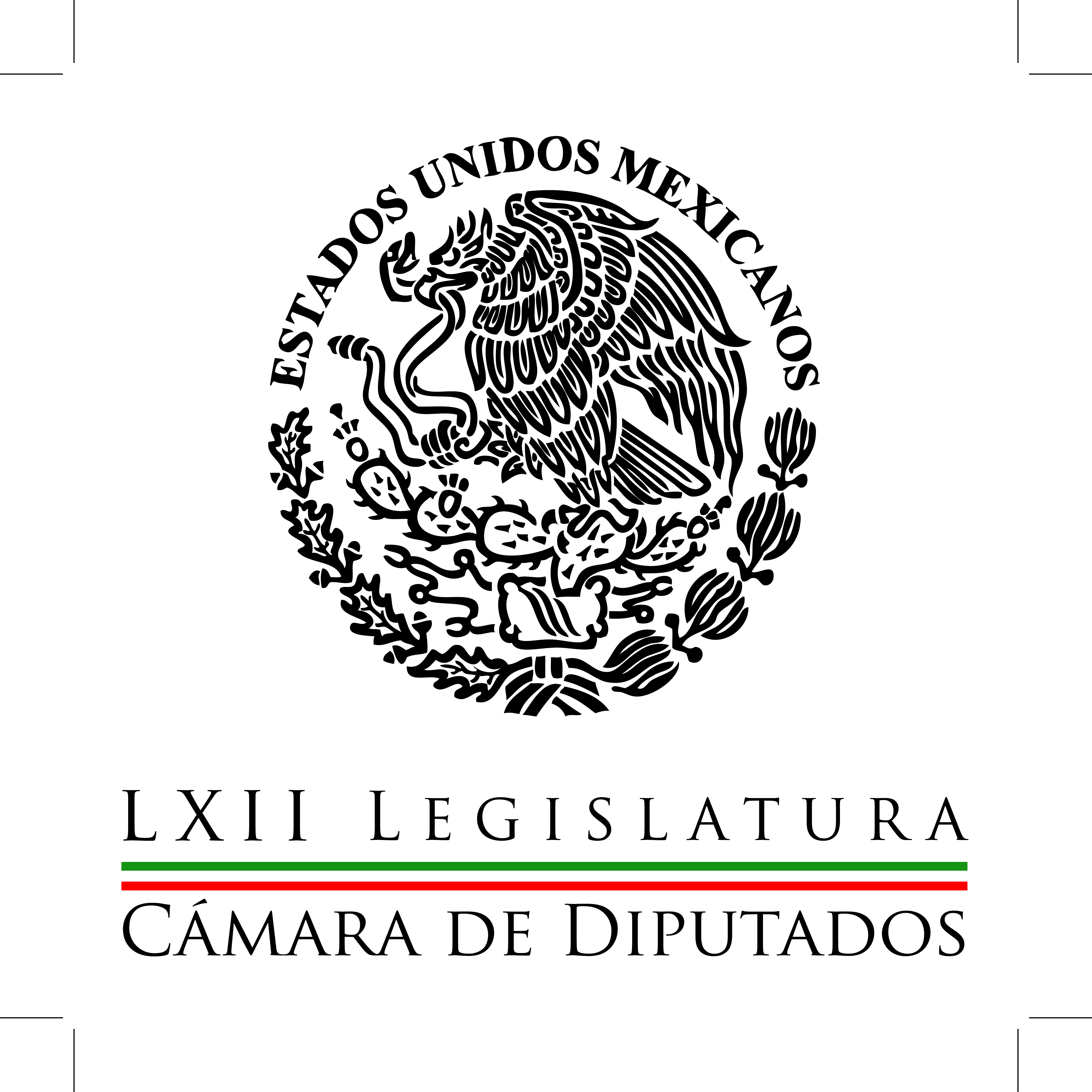 Carpeta InformativaPrimer CorteResumen: El PAN regresa a la mesa de negociaciones de la Reforma Energética Diputados acuerdan realizar periodo extraordinario de sesiones Diputados y senadores del PRD aún no amarran acuerdos sobre Telecom: AureolesNiega PRD pleito con AMLO; pide a perredistas no caer en provocaciónSenadores del PAN se declaran listos para discutir de la Reforma Energética  10 de junio de 2014TEMA(S): Trabajo LegislativoFECHA: 10/06/14HORA: 07:26NOTICIERO: Milenio NoticiasEMISIÓN: Primer CorteESTACION: Canal 120GRUPO: Milenio0El PAN regresa a la mesa de negociaciones de la Reforma Energética Azucena Uresti (AU), conductora: Vamos a platicar con el diputado de Acción Nacional, Juan Bueno Torio, respecto al regreso del PAN a la mesa de negociaciones de la Reforma Energética. ¿Diputado, cómo está? Buenos días. Juan Bueno Torio (JBT), diputado del PAN: ¿Qué tal? Muy buenos días Azucena. A sus órdenes. AU: Gracias muy amable. No sé si tuvo oportunidad de escuchar lo que nos decía Angélica Mercado. Este contenido de la ley de hidrocarburos de la reforma complementaria en materia energética en donde el Senado alista un esquema de expropiaciones. Ante esto dice el PRD y el PT que se está queriendo beneficiar a la iniciativa privada, a empresas extranjeras y que es un capítulo perverso, dice Dolores Padierna. ¿Qué pasa con esto diputado? JBT: Lo que sucede es que ya actualmente la constitución, y desde hace mucho tiempo, privilegia las operaciones de explotación petrolera sobre cualquier operación que se haga en el suelo. Siempre hemos dicho, y así lo hemos reconocido, que las actividades en el subsuelo tienen prioridad, y particularmente las actividades en explotación petrolera. Eso no es nuevo. Lo que hoy se está haciendo en este entramado legislativo es que se le está dando certeza jurídica a los dueños de la tierra. Actualmente hoy, simplemente Pemex quiere hacer una perforación o quiere pasar por algún terreno para instalar un ducto o hacer otro proyecto y simplemente está la análisis del propio Pemex y a sus voluntad de poder cumplir con el dueño de la tierra para que le pague sus indemnizaciones, en el caso de que tenga afectaciones. Esos pleitos se llevan hasta cuatro o seis años, y hay gente a la que a veces nunca le paga. Hoy se está poniendo claramente en la ley las obligaciones que tienen las empresas que van a hacer actividades petroleras, en producción de gas o de crudo en tierra, que se le garantice a los dueños de la tierra algún pago por la ocupación superficial de sus terrenos. Se les garantice los pagos por los daños que sufran.AU: Muy bien. Están de regreso en las discusiones de la Reforma Energética senadores y diputados. JBT: Nosotros en el PAN estamos revisando todo, estamos haciendo propuestas y planteamientos a la presidencia y a la secretaría técnica de la comisión de energía del Senado para que sean considerados en los debates que vienen próximamente. Ya se terminaron los foros. Hoy inicia en el Senado los debates sobre el primer paquete que presentó el presidente de la comisión, y así sucesivamente irán cayendo los demás dictámenes. AU: Se lo pregunto porque se habían levantado de la mesa con la condición de que se armonizaran las leyes secundarias en materia político-electoral al menos en los estados donde iba a haber elecciones, pero esto no ha sucedido en ningún estado de la república. ¿Aún así regresan en la confianza de que se va a cumplir este compromiso? JBT: Sí. En realidad no nos hemos levantado de la mesa, hemos seguido trabajando, haciendo nuestro planteamientos, independientemente que se cumpla el compromiso establecido en el Pacto por México de sacar adelante las legislaciones en los estados, particularmente en donde va a haber elecciones el próximo año. AU: Pero sí había un condicionante y me parece que o sigue habiendo de que sí antes del 30 de junio no se ponen en sincronía los estados con la reforma federal, no van a votar ustedes la Reforma Energética. JBT: Desde diciembre, si recuerdas Azucena, así lo planteamos cuando se hicieron las reformas constitucionales. Estamos seguros que el gobierno va a poder cumplir y el PRI con ese acuerdo que está en el Pacto por México, desde año y medio más o menos. AU: Pero por si las dudas, ustedes no votan hasta que eso suceda. JBT: Exactamente. Vamos caminando, construyendo los dictámenes, construyendo acuerdos y esperemos que sí haya el compromiso cumplido a finales de junio. AU: Gracias diputado. Gracias por su tiempo, buenos días. JBT: Con mucho gusto, hasta luego. Duración 5’46’’, nbsg/m. TEMA(S): Trabajo LegislativoFECHA: 10/06/14HORA: 06:19NOTICIERO: Primero Noticias EMISIÓN: Primer CorteESTACION: Canal 2GRUPO: Televisa0Diputados acuerdan realizar periodo extraordinario de sesiones Enrique Campos Suárez, colaborador: La Cámara de Diputados acordó realizar un periodo extraordinario de sesiones antes de que concluya este mes para abordar el "haber de retiro" de los magistrados electorales y reformas en materia de coaliciones. El presidente de la Junta de Coordinación Política, el perredista Silvano Aureoles, dijo que independientemente de si hay dictamen de las leyes secundarias en materia de telecomunicaciones que se analizan en el Senado, estos dos temas serán discutidos; también pidió a los senadores dictaminar una minuta sobre el bullying escolar para incluirla en ese extraordinario. Duración 33’’, nbsg/m. TEMA(S): Trabajo Legislativo FECHA: 10/06/14HORA: 00:00NOTICIERO: MVS NoticiasEMISIÓN: Primer CorteESTACION: OnlineGRUPO: MVS0Diputados y senadores del PRD aún no amarran acuerdos sobre Telecom: AureolesEl líder de la bancada del Partido de la Revolución Democrática (PRD) en la Cámara de Diputados, Silvano Aureoles, aclaró tajante, que hasta el momento,  entre los diputados y senadores de esa fuerza política existe ningún acuerdo amarrado en materia de Telecomunicaciones.Al aseverar que los perredistas en San Lázaro tampoco han decidió que “se allanarán” a los cambios que pueda hacer el Senado en dicho tema, pues no se dará ningún voto “en automático”, Aureoles Conejo puntualizó que tampoco hay trabajos “en conferencia” entre senadores y diputados.Incluso, anunció que será hasta la tarde de este martes 10 de junio, cuando legisladores del Sol Azteca en ambas cámaras sostengan una reunión de acercamiento para analizar las propuestas sobre telecomunicaciones presentadas hasta el momento, y estudiar los posicionamientos de organizaciones de la sociedad civil, como la Asociación Mexicana de Derecho a la Información (AMEDI).Luego de que la vicepresidenta de la Mesa Directiva de San Lázaro, Aleida Alavez, anunciara que la fracción parlamentaria tomó el acuerdo de solicitar a las instancias de gobierno correspondientes, que las iniciativas sobre telecomunicaciones se discutan y analicen “en conferencia”, es decir, en mesas formales con diputados y senadores, el legislador michoacano recalcó que esa petición está por plantearse, de modo que por el momento, no hay trabajo conjunto.“Pero no se ha integrado formalmente ningún grupo que contemple diputados nuestros junto con los senadores, para darle seguimiento al tema. Y, en consecuencia, no hemos adelantado en lo absoluto, que no adelantamos, porque no lo hay, que como venga el dictamen lo vamos a votar. Ya nos han sucedido cosas que no queremos que vuelvan a pasar”, advirtió.Lo anterior, en referencia a la aprobación del llamado “haber de retiro” o pensión vitalicia para magistrados electorales, que se integró a las leyes secundarias en materia político-electoral, a través de un cambio a la Ley Orgánica del Poder Judicial de la Federación.“En el caso de los haberes de retiro, muy sencillo decir al final del camino que andaban unos duendes por ahí y que por eso, eso se pasó; eso dijeron algunos senadores nuestros; y eso responsablemente nosotros no lo aceptamos (…) Pero nada por adelantado, eh; ningún compromiso de votar tal y como venga. Como dicen en el Senado: la Cámara de Diputados es un espacio de debate, de reflexión donde se analizan las cosas con mucho cuidado”, estableció.“Las vamos a revisar, no le hace que ya lo hayan aprobado en el Senado de la República, es decir, no hay voto en automático”, refrendó. ys/m.TEMA(S): Trabajo Legislativo FECHA: 10/06/14HORA: 00:00NOTICIERO: MVS NoticiasEMISIÓN: Primer CorteESTACION: OnlineGRUPO: MVS0Niega PRD pleito con AMLO; pide a perredistas no caer en provocaciónEn la Cámara de Diputados, el líder de la bancada del Partido de la Revolución Democrática (PRD), Silvano Aureoles, negó tener pleito alguno con el Movimiento de Regeneración Nacional (MORENA); su fundador, Andrés Manuel López Obrador y el líder visible de esa agrupación, Martí Batres.No obstante, dijo que el político tabasqueño y los líderes de MORENA quieren confundir a la ciudadanía, al argumentar que se fueron del Sol Azteca porque éste impulsó el Pacto por México.Aclaró que el ex Jefe de Gobierno del Distrito Federal renunció al partido en agosto del 2012, después de conocer los resultados de la elección presidencial; sin embargo, el Pacto por México se firmó con el Partido Revolucionario Institucional (PRI), el Partido Acción Nacional (PAN) y el Gobierno Federal, en diciembre de ese año. De modo que las fechas no cuadran, aseveró.“Miren, nosotros no tenemos pleito con nadie. Más bien son otros actores políticos que mandan mensajes que confunden. Leí yo una nota de algunos actores políticos de la izquierda, distintos al PRD, que dicen que ya no están en el PRD porque el PRD fue al Pacto por México”, insistió.“Ahí hay una diferencia como de cuatro meses porque quienes anunciaron su alejamiento formal del PRD lo hicieron en agosto y el Pacto se firmó el 2 de diciembre. Entonces, no coincide una cosa con la otra; que haya diferencias, pues eso es evidente”, enfatizó.Aunque Aureoles Conejo dijo que no debería existir ningún tipo de conflicto entre las distintas expresiones de izquierda, pues “el enemigo está afuera” y el PRD “no es el diablo”, como se quiere hacer creer, insistió en aseverar que Batres Guadarrama y López Obrador, parecen tener una obsesión con culpar al Sol Azteca de todos los males del país.Incluso, relató que cuando fue diputado, junto con Batres, en la LVIII Legislatura, ambos votaron a favor de los paquetes presupuestales de los años 2000, 2001 y 2002, planteados por los gobiernos panistas, de modo que “de repente como que la memoria es muy corta. Pero, bueno, eso está ahí, no son especulaciones”.Recalcó que para el desarrollo de un pleito  se necesitan más de dos y los miembros del PRD, demandó, no deben caer en provocaciones.En cuanto a la realización de la consulta popular sobre el tema energético, el coordinador perredista manifestó, en coincidencia con el vicecoordinador de la bancada, Miguel Alonso, que en 2015, se aplicará una consulta en la materia y será la que promueva el PRD.Por su parte, la vicepresidenta de la Mesa Directiva de San Lázaro, Aleida Alavez, lanzó un llamado a la unidad y subrayó que más allá de la discusión sobre quién es “más puro” y quién sigue más los ideales de la izquierda, los embates de las llamadas reformas estructurales contra el país, requieren de dejar a un lado los pleitos y privilegiar la unidad. ys/m.INFORMACIÓN GENERALTEMA(S): Información GeneralFECHA: 10/06/14HORA: 06:11NOTICIERO: Once NoticiasEMISIÓN: Primer CorteESTACION: Canal 11GRUPO: IPN0Senadores del PAN se declaran listos para discutir de la Reforma Energética  Javier Solórzano, conductor: Los senadores panistas se declararon listos para comenzar este día la discusión de la Reforma Energética, luego de que los congresos locales, han comenzado han legislar para armonizar sus leyes con la Reforma Político-Electoral. Insert Jorge Luis Preciado Rodríguez, Coordinar de Acción Nacional: "Hemos visto que han avanzado bien ya las legislaciones de los estados en materia electoral, y bueno es una buena señal". Javier Solórzano, conductor: Esto es clave, de que hayan avanzado las legislaciones locales, que es lo que está exigiendo el PAN. No creo que haya que darle mucha vuelta, como condición para seguir en las discusiones de las otras reformas; esto es un asunto estatal, local, cada estado decide a través de su autonomía y de sus propios congresos. En tanto, el presidente del PAN, Gustavo Madero, lanzó la idea de que la aprobación de las leyes secundarias en materia energética sigue condicionada a la armonización de la ley electoral en los estados del país, especialmente, en aquellos donde habrá elecciones en el 2015. Con toda claridad el Presidente del PAN, está en este tema. Insert Gustavo Madero, presidente del PAN: "El mejor escenario para todos, es que antes del 30 de junio, estas 17 locales aprueben la armonización de las leyes en materia política y que puedan salir las reformas, las leyes secundarias en materia de telecomunicaciones y energética...en el Congreso tanto como en la Cámara de Diputados, en este mismo mes de junio. Es el mejor escenario, trabajemos todos". Javier Solórzano, conductor: Ese es el mejor escenario, pero no podemos perder de vista la autonomía de los Congresos Locales, ellos determinarán y sabrán con base en su dinámica propia por donde van las cosas. Al término de una reunión con los Senadores del PAN, donde analizaron la Reforma Energética, el dirigente panista aclaró que en el tema de telecomunicaciones no hay condicionamientos para avanzar en su discusión. Duración 1’57’’, nbsg/m. FECHA: 10/06/14HORA: 00:00NOTICIERO: MVS NoticiasEMISIÓN: Primer CorteESTACION: OnlineGRUPO: MVS0Cumbre Iberoamericana gran escenario para nuevo rey Felipe VI: EPNEn su último día de actividades en Madrid y último de su gira por Europa, el presidente Enrique Peña Nieto consideró que luego de su proclamación de Felipe VI, acudirá en diciembre próximo a la próxima Cumbre Iberoamericana a celebrarse en México, lo que será un escenario importante para el que será nuevo rey de España. En entrevista con la Televisión Española, el mandatario mexicano indicó existe entre ambos países una relación única y muy especial. Sobre Felipe, próximo monarca, tiene un vínculo y amistad, dijo, son parte de una misma generación, solo los separa unos meses en sus fechas de nacimiento.“He coincidido con él en distintos foros, he hecho relación con él, somos parte de una misma generación, soy mayor un año y medio y advierto que en el mundo si hay algo constante es el cambio”.“Somos una sociedad joven y una generación que asume responsabilidades y obligaciones para asegurar que las sociedades a las que servimos tengan condiciones de mayor bienestar”.Luego de colocar una ofrenda floral en el Monumento de Los Caídos, en la Plaza de la Lealtad, Peña Nieto indicó que las Cumbres Iberoamericanas que promovió el rey Juan Carlos de Borbón, que es uno “de los grandes méritos de su reinado”, junto con la apertura de España al mundo y la democratización del país.Finalmente, el político mexicano indicó que estas cumbres habrá que darle propósitos específicos y enfocar sus objetivos específicamente en temas como la educación, la innovación tecnológica y que habrá que diferenciarla respecto de otros espacios como la CELAC. ys/m.TEMA(S): Información GeneralFECHA: 10/06/14HORA: 00:00NOTICIERO: MVS NoticiasEMISIÓN: Primer CorteESTACION: OnlineGRUPO: MVS0Se reúnen Peña Nieto y Mariano Rajoy en el Palacio de la MoncloaEl presidente Enrique Peña Nieto sostiene un encuentro de carácter privado con su homólogo de España, Mariano Rajoy, que se ampliará con sus respectivas comitivas.Previamente el mandatario mexicano montó una guardia de honor en el Monumento a la Lealtad, dedicado a los Héroes del Dos de Mayo, durante una ceremonia protocolaria que incluyó alfombra roja y donde se entonaron los himnos nacionales de México y de España.Luego se reunió de manera privada con representantes de la Confederación Española de Organizaciones Empresariales (CEOE), en un encuentro en el que también participaron empresarios mexicanos.Más tarde Peña Nieto se trasladó al Palacio de la Moncloa, donde fue recibido por su homólogo español y firmó el libro de Honor, para después iniciar la reunión privada.Se prevé que el presidente Rajoy y su esposa, Elvira Fernández, ofrezcan una comida en honor de Enrique Peña y su esposa, Angélica Rivera de Peña. Al término darán un mensaje conjunto y se darán a conocer los documentos que fueron signados. ys/m.TEMA(S): Información GeneralFECHA: 10/06/14HORA: 07:07NOTICIERO: Primero NoticiasEMISIÓN: Primer CorteESTACION: Canal 2GRUPO: Televisa0Enrique Campos Suárez: INEGI dio a conocer que bajó la inflación Enrique Campos Suárez, colaborador: Carlos, datos de la economía, datos importantes. El INEGI dio a conocer la inflación se resulta que la inflación del mes pasado tuvo una baja mensual del 0.32 por ciento y de esta manera la inflación en términos anuales el 3. 51 por ciento, baja la inflación y también una industria automotriz muy dinámica. Resulta que el sector automotriz produjo 12.5 por ciento más, estos son datos a mayo de este año y las exportaciones aumentaron 22.7 por ciento, un incremento muy importante, Carlos, y entonces nos da una combinación muy positiva entre una inflación a la baja y el hecho de que haya un sector exportador, un sector automotriz muy dinámico, es una combinación, te digo, positiva. Sólo que tiene matices, en la parte inflacionaria el índice nacional de precios al consumidor está de vuelta en ese 3.5 por ciento anual porque cada año a estas alturas bajan las tarifas de la luz en algunos puntos del norte del país para que puedan hacer frente a los enormes calores; ya pasada la temporada suben los precios y por ahí de octubre le pega a la inflación con un incremento. En el caso de las exportaciones lo que tenemos es un sector automotriz altamente dinámico con un mercado en los Estados Unidos que crece como no lo hacía desde antes de la crisis de 2008 y que demanda la mayor parte de los autos hechos en México destinados a la exportación. Pero el mercado interno para esa misma industria enfrenta un buen momento, de hecho las ventas internas están todavía con esas mismas buenas noticias que las exportaciones. Esta baja de manera también ayuda a mantener a raya la inflación, cuando el mercado interno reaccione, se recobre la confianza del consumidor, entonces sí podemos ver un mejor crecimiento de la economía, pero sin duda, Carlos, por ahora estos datos económicos vaya que son buenos. Duración 1’51’’, nbsg/m. TEMA(S): Trabajo LegislativoFECHA: 09/06/14HORA: 7:26NOTICIERO: Grupofórmula.comEMISIÓN: Primero CorteESTACION: onlineGRUPO: Fórmula 0Joaquín López-Dóriga: Manifestaciones en BrasilJoaquín López-Dóriga, colaborador: Desde Río de Janeiro les habla Joaquín López-Dóriga. Las manifestaciones previas al mundial de Brasil 2014 la verdad es que han menguado, las que vimos eran de rechazar mundial y venían de todos los sectores; indígenas marginados del grupo llamado sin techo y sin tierra, partidos políticos, trabajadores metalúrgicos, maestros, estudiantes, conductores del transporte público, policías, agentes de tránsito. Protestas reforzadas con paros y huelgas, todos con la amenaza de que no va a haber mundial. Protestando por los gastos descomunales y exigiendo una mejor calidad de vida y mayor inversión en salud, educación, transporte y vivienda. Estamos viendo en la víspera que la situación, al menos en Río de Janeiro, es de absoluta normalidad. Lo que no quiere decir que esto pueda cambiar en las vísperas de la inauguración fue el desarrollo del mundial. 1’ 07”, Ma.m. TEMA(S): Trabajo LegislativoFECHA: 10/06/14HORA: 8:00NOTICIERO: Grupofórmula.comEMISIÓN: Primero CorteESTACION: onlineGRUPO: Fórmula 0Circo sin animales, nueva etapa del espectáculo: PAN. Ahora que la Asamblea Legislativa del Distrito Federal ha aprobado la ley que prohíbe la utilización de animales en los circos en la capital del país, el diputado local por el Partido Acción Nacional César Daniel González Madruga señaló que el circo está a punto de comenzar una nueva etapa.En entrevista con el periodista Ricardo Rocha, González Madruga, integrante de la Comisión de Preservación el Medio Ambiente y Protección Ecológica, explicó que "entramos a una nueva etapa, un nuevo ciclo, en el que la expresión artística y la expresión circense del ser humano tendrán una nueva expresión".Al ser cuestionado sobre los motivos que derivaron en la aprobación de esta ley, el legislador local panista precisó que un primer paso fue la aprobación de la Ley Ambiental de Protección a la Tierra, "que nos obliga al mantenimiento de la vida", así como el apoyo de los "animalistas" y el no dejar un ejemplo de maltrato a los animales para las futuras generaciones.César Daniel González señaló que los cirqueros tendrán un año para realizar las modificaciones pertinentes, y adapten sus espectáculos, antes de que comiencen a aplicarse las sanciones. Dejó claro que lo que prohíbe la legislación es el uso de animales en el DF, aunque tengan el permiso federal de la Procuraduría Federal de Protección al Ambiente (Profepa).Los animales de los circos serán enviados a las Unidades de Manejo Ambiental, donde se les prepara para que, si se reproducen, hasta los animales de segunda generación puedan ser reinsertados a la vida natural. Ma.m. TEMA(S): Trabajo LegislativoFECHA: 09/06/14HORA: 7:26NOTICIERO: Grupofórmula.comEMISIÓN: Primero CorteESTACION: onlineGRUPO: Fórmula 0Previsibles fallas L-12, la responsabilidad es compartida: Gaviño. El presidente de la comisión especial para la Línea 12 del Metro de la Asamblea Legislativa del Distrito Federal, Jorge Gaviño, informó que hoy a las dos de la tarde presentará el avance de la investigación del caso el cual determina, hasta el momento, la responsabilidad compartida entre los diversos actores implicados en el manejo de este medio de transporte y que derivaron en la suspensión del servicio en 11 estaciones. En entrevista con Ciro Gómez Leyva, el legislador explicó que hasta el momento se ha podido determinar que la falta de previsión en el desgaste natural de las vías y de mantenimiento son algunas de las causas por las que se determinó suspender el servicio, lo cual implica responsabilidades compartidas entre todos los actores involucrados. Aseguró que no hay presiones al gobierno del Distrito Federal con este informe y que por el contrario han encontrado en las autoridades el afán de colaborar con la información requerida para la elaboración de este informe. Dijo que el informe no se ha completado porque aún faltan los estudios de laboratorio y los resultados de las empresas TSO y Systra, contratadas por el gobierno local, para que se realice el cronograma de reparación de la Línea 12 del Metro. Esa responsabilidad, aclaró, corresponde al gobierno del Distrito Federal y no a la ALDF que hoy presentará el análisis de más de cien horas de comparecencias y miles de documentos y el diagnóstico de especialistas del Colegio de Ingenieros de la Ciudad de México. Ma.m. Carpeta InformativaSegundo CorteResumen: Juan Bueno Torio: Debate de las leyes secundarias en materia energética  Diputados solicitan informe sobre contaminación de industria petroleraDiputada reabre el tema de la castración químicaArranca hoy la discusión energética en el SenadoPRD cierra filas para la discusión de las leyes energéticasLegisladores calcularon mal presupuesto del INE: consejeroCon alusión al Mundial, PRD convoca a consulta popularPablo Hiriart: La transformación de MéxicoReservas internacionales revierten tendencia alcista10 de junio de 2014TEMA(S): Trabajo LegislativoFECHA: 02/06/14HORA: 07:37NOTICIERO: La Red EMISIÓN: Segundo CorteESTACION: 88.1 FMGRUPO: Radio Centro0Juan Bueno Torio: Debate de las leyes secundarias en materia energética  Sergio Sarmiento (SS), conductor: En breve va a comenzar el debate sobre las leyes secundarias en materia energética. En la línea telefónica el diputado del PAN Juan Bueno Torio, secretario de la Comisión de Energía de la Cámara de Diputados. Juan Bueno, ¿cómo estás? Buenos días. Juan Bueno Torio (JBT), diputado del PAN y secretario de la Comisión de Energía de la Cámara de Diputados: Muy bien, Sergio, muy buenos días, mucho gusto en saludarlo, Lupita. Guadalupe Juárez Hernández (GJH), conductora: Hola, qué tal, buenos días. SS: Cuéntenos, es un paquete muy amplio, cada vez estoy encontrando más detalles, ¿cómo...? Después de este análisis qué ha podido realizar ustedes, ¿qué partes se están viendo como positivas? ¿Qué partes van a modificar de las iniciativas que han recibido? JBT: Pues hemos ya analizado las iniciativas y se han hecho planteamientos a la Comisión de Energía del Senado, nosotros como grupo parlamentario estamos trabajando juntos diputados y senadores del PAN para hacer estas propuestas. Hay temas nuevos que aparecieron, por ejemplo, en la Ley de Hidrocarburos en ese primer paquete que se presentaron, que vino Ley de Hidrocarburos, Ley de Asociaciones Público-Privadas, etcétera. Ahí traemos nosotros algunos planteamientos nuevos, que de hecho ayer empezaron a discutirse públicamente, hay quien dice que ahora se va a afectar a los dueños de las tierras con los procesos de explotación de crudo. Y al contrario, la ley ahora está estableciendo claramente, y es una de las propuestas que vienen en el dictamen de Ley de Hidrocarburos, la protección de los dueños de los terrenos, en virtud de que se vayan a hacer explotaciones en el subsuelo de esos terrenos. Hoy simplemente Pemex o CFE realizan las actividades, en ocasiones ni piden permiso y luego si hay daños a los bienes distintos a la tierra, como son cultivos o árboles frutales o corrales para el ganado etcétera; pozos, pues se llevan tiempo para poder resolver esos pagos. Nosotros ahorita, pues en esta legislación se está poniendo claramente los mecanismos para proteger el interés de los dueños de la tierra en las ocupaciones superficiales que se haga en este, en este proceso de producción. Y así, pues han ido apareciendo muchos temas, hemos planteado también el fortalecimiento de las cadenas productivas en el país, como desarrollo de proveedores, precisamente, para que la industria nacional se integre a la industria petrolera que va a estar generándose en los próximo a dos años y no todo sea de importación. Hay elementos buenos en la ley, nosotros estamos convencidos de que va a ser todo este paquete de leyes energéticas instrumentos importantes para detonar el crecimiento económico del país y la generación de empleos. GJH: Oye, hablando de la generación de empleos, se hablada de que se les quitaría o no se les entregaría utilidades a los trabajadores, ¿esto se está discutiendo? JBT: Sí, ése es un planteamiento que viene en la iniciativa, me parece que es por reflejo de que ni la Comisión Federal de Electricidad y Petróleos Mexicanos le pagan participación de las utilidades a sus trabajadores, tienen otras prestaciones en sus contratos colectivos. Nosotros consideramos que si las empresas, todas, van a pasar a un régimen incluyendo, Pemex y Comisión Federal de Electricidad, a un régimen de empresa productiva y van a pagar Impuesto Sobre la Renta, pues entonces derivado de sus utilidades, consideramos que sí debe participarse a los trabajadores de las mismas. SS: Aunque esto subiría enormemente el costo, recordemos que… Si no mal recuerdo el reparto de utilidades que tienen que pagar las demás empresas en nuestro país es el 10 por ciento de las utilidades. Bueno, pues esto vuelva a colocar a Pemex y a las demás empresas en una situación de insostenibilidad, porque nada más quiero recordar que la carga fiscal en nuestro país es muy superior a la de otros países. JBT: Sí, así es, Sergio, pero es una realidad que ese derecho está en el artículo 123 de la Constitución y eso no lo hemos cambiado. Entonces no podemos ir en contra de lo que establece la Constitución y ése es un tema que está sujeto a debatirse. Por otro lado, en las leyes fiscales también estamos planteando de que alguna manera el Gobierno Federal tome ya bajo su cuenta, buena parte de los pasivos laborales que tiene Comisión Federal de Electricidad y Petróleos Mexicanos, porque si se los dejamos tal y como están ya de entrada van con una carga enorme esas dos empresas, que no van a poder competir en igualdad de circunstancias con las nuevas que vengan. El pasivo laboral que se ha acumulado en las dos empresas del Estado pues viene de tantos años por mal, desde mi punto de vista, contratos colectivos que no van muy orientados a la productividad laboral y en condición de que el Estado mexicano pueda absorber alguna parte de ese pasivo laboral, no todo, tendrán que restructurarse también los contratos colectivos de trabajo de las empresas para que no sea simplemente una quita de un pasivo laboral para que luego siga construyendo, siga generándose más pasivo laboral sin tomar en cuenta la productividad y la razón que mencionaba ahorita Sergio, que las empresas tienen una carga enorme y no podemos lanzarlas a competir con las manos atadas con sus finanzas muy precarias en virtud de sus compromisos laborales. GJH: Oye, háblanos de este fondo especial de inversión que también se está analizando para que los ciudadanos también pueden estar ahí de manera directa atentos, ¿no? Invirtiendo también. JBT: Sí, Lupita, con mucho gusto. Nosotros estamos planteando en el PAN este fondo. Si recordará el auditorio, ustedes, en el año 2008 cuando hicimos la Reforma Energética, aquella que poco funcionó, así lo dijimos que no iba a jalar bien, porque no era de gran calado, planteamos los bonos ciudadanos. De tal manera que ciudadanos pudieran invertir directamente en Pemex y que Pemex pudiera salir al mercado a recoger ese dinero para sus actividades productivas, pero Pemex tenía que cumplir ciertas condiciones y ciertos compromisos que nunca cumplió y, por lo tanto, no se dio el proceso de bonos ciudadanos. Hoy estamos planteando que a través de un instrumento financiero que puede ser vinculado al Fondo Mexicano del Petróleo. El Fondo Mexicano del Petróleo va a poder invertir en las empresas petroleras, no sólo en Pemex, sino en cualquier otra que venga a hacer licitaciones a nuestro país y que tenga actividades productivas, desarrollo de actividades productivas. Hasta un 30 por ciento del dinero que vaya acumulando. Entonces se nos ocurrió que a través de otro instrumento financiero podemos poner que el gran público mexicano, los ciudadanos mexicanos pueden hacer inversiones a través de un fondo vinculado y que ya de antemano, (inaudible) señalado en las licitaciones, para que entre ese fondo en una participación accionaria en las explotaciones de petróleo y ese fondo esté conformado por recursos o capital o ahorros de los ciudadanos mexicanos que quieran participar en esas explotaciones petroleras. Así se abre también la posibilidad de quien tenga 50 mil pesos, cien mil pesos y quiera invertir en explotaciones petroleras, pues ahí va en un bonche (sic) de inversionistas pequeños y representados por instrumentos financieros, vigilado bien por el Estado mexicano y nosotros pensamos que por el Fondo Mexicano del Petróleo, ahí que está metido en el Banco de México. Entonces estamos rediseñando eso, porque no viene en ninguna de las iniciativas, ésta es propuesta de algunas personas que han llegado con nosotros a la Cámara de Diputados a plantearnos esta alternativa o esta posibilidad y la estamos tratando de introducir en los próximos dictámenes. SS: Juan Bueno, gracias por tomar nuestra llamada. JBT: Con mucho gusto Sergio, Lupita. Buenos días. Duración 8’54’’, nbsg/m. TEMA(S): Trabajo Legislativo FECHA: 10/06/14HORA: 9:52NOTICIERO: Notimex / YahooEMISIÓN: Segundo Corte  ESTACION: Online GRUPO: Notimex 0Diputados solicitan informe sobre contaminación de industria petroleraDiputados federales solicitarán a Petróleos Mexicanos (Pemex) un informe detallado y de las razones del por qué se incrementó la contaminación a causa de las actividades de la petrolera.En entrevista, la diputada priista Mirna Hernández Morales, señaló que la paraestatal reconoció a través de un informe, que aumentaron 12.7 por ciento por ciento los niveles de contaminación a causa de los derrames ocurridos en algunas de sus instalaciones.La secretaria de la Comisión Especial de Prevención, Preservación y en su caso Restauración del Medio Ambiente en las entidades donde se ubican instalaciones de Pemex, dijo que solicitarán una amplia explicación sobre esta situación a la empresa.Aseguró que el objetivo es conocer a detalle la situación para coadyuvar a eliminar situaciones de este tipo que afectan a la paraestatal y a la población. Por ello, resaltó, la empresa tiene que invertir para mejorar las condiciones con la que operan sus plantas en el país.Hernández Morales adelantó que solicitarán formalmente un informe detallado sobre la situación y posteriormente se analizaría si es necesario que los funcionarios de Pemex, incluso su director general, vengan a una reunión de trabajo con la comisión.“De ser necesario convocaríamos a funcionarios si es que la respuesta por escrito no es lo suficientemente clara o quisiéramos tener una mayor información en el tema de la contestación por escrito”, indicó.Insistió en que es importante que la respuesta sea muy clara, porque la comisión está para coadyuvar en mejorar las condiciones de las instalaciones de Petróleos Mexicanos.La coordinadora de los diputados por Hidalgo comentó que también es prioritario conocer las causas que provocaron un incremento en los niveles de contaminación causados por la paraestatal.“Es importante que nosotros los diputados conozcamos esta situación para ver en dónde podemos prevenir, ya sea a través del presupuesto para 20015 o en el tema de las leyes secundarias de la reforma energética”, subrayó.Mencionó que es necesario conocer la situación para buscar que mediante las leyes secundarias y la reforma energética le dé mayor flexibilidad o mayor solvencia económica a Pemex, para la reinversión en muchas de sus áreas.Finalmente, reiteró que esta situación es muy preocupante por lo que es necesario saber si es por falta de recursos económicos, para que la empresa mejore y modernice sus instalaciones. /gh/mTEMA(S): Trabajo LegislativoFECHA: 02/06/14HORA: 08:10NOTICIERO: Y Usted ¿qué opina?EMISIÓN: Segundo CorteESTACION: 690 AMGRUPO: Radio Centro0Mesa: Reforma Energética Nino Canún (NC), conductor: Nos acompaña el diputado del PRI, maestro Javier Treviño Cantú, secretario de la Comisión de Energía en la Cámara de Diputados. Javier, mucho gusto. Bienvenido. Javier Treviño Cantú (JTC), secretario de la Comisión de Energía en la Cámara de Diputados: Buenos días, Nino. NC: ¿Cómo va? JTC: Muy bien. Yo creo que lo relevante es que en diciembre pasado aprobamos esta reforma constitucional, histórica, transformadora en materia de energía. Lo que es importante es dar a conocer al público en qué consiste realmente. NC: ¿En qué? JTC: ¿Qué significa esta reforma? Bueno, definimos los legisladores un nuevo modelo mexicano de viabilidad energética para el siglo XXI. Eso es muy importante. ¿En qué consiste este nuevo modelo mexicano? Hay cinco o seis aspectos fundamentales. En primer lugar, estamos fortaleciendo a Pemex y a la Comisión Federal de Electricidad como empresas productivas del Estado. Es importante que dejen de ser dependencias burocráticas ineficientes y se conviertan en organizaciones realmente eficientes para el beneficio de la nación. Eso es en primer lugar. Segundo lugar: se abrió el sector de la energía en el país a la inversión de empresas nacionales e internacionales en un marco de reglas claras, con certeza jurídica, de tal manera que se puedan tomar decisiones en un marco de contratos, de producción compartida, de utilidades compartidas, de licencias, de servicios y que el beneficio sea para la nación. Tercer lugar, Nino: es muy importante el hecho de que fortalecimos la capacidad reguladora del Estado mexicano. Es decir, les dimos nuevas responsabilidades a la Secretaría de Energía, a la Comisión Nacional de Hidrocarburos, a la Comisión Reguladora de Energía, para que en este nuevo mercado de la energía, tanto en hidrocarburos, como en electricidad podamos tener lo mejor de los beneficios para el país. Cuarto elemento de este nuevo modelo mexicano de viabilidad energética para el siglo XXI: es que los beneficios de la Reforma Energética al fortalecer la generación de energía debemos lograr que lleguen a esta generación de mexicanos pero también a las futuras generaciones de mexicanos. Por eso definimos el poder establecer un Fondo Mexicano del Petróleo para la Estabilización y el Desarrollo. En este fondo estarán los recursos que ingresen al país y se podrán dedicar al ahorro de largo plazo, se podrán dedicar a las grandes obras de infraestructura, para beneficio no solamente de nosotros sino de nuestros hijos y nuestros nietos. Quinto lugar -importantísimo-: la protección del medio ambiente. Se crea una nueva Agencia de Seguridad Industrial y Protección del Medio Ambiente en el campo energético, nuevas disposiciones legales en torno a la protección del medio ambiente que van a hacer viable este nuevo modelo energético. Y finalmente, Nino, yo creo que algo en que todos los legisladores estuvimos de acuerdo, pero sobre todo quisimos dejarlo muy explícito es todo el concepto de transparencia, rendición de cuentas, practicas anticorrupción, cuando se esté operando en este sector de la energía. Lo que logramos con este nuevo modelo mexicano de viabilidad energética es justamente trasformar la planta industrial de nuestro país hacia el futuro. Porque lo que está ocurriendo, Nino -que es muy importante-, es un cambio internacional dramático. En los últimos siete años hubo una gran revolución tecnológica en el campo de la energía que se inició en América del Norte. Eso llevó a que cambiara la configuración del mundo. La oferta energía migró del Medio Oriente hacia América del Norte, la demanda de energía está emigrando de América del Norte hacia el Pacífico y México tiene que jugar un papel importante. ¿Y por qué? No nada mas por el hecho de que estemos hablando de petróleo, o de gas y petróleo de lutitas y de aguas profundas, no, estamos hablando sobre la generación de empleos, sobre el fortalecimiento de la planta industrial del país, en un proceso de reindustrialización que se está llevando a cabo en América del Norte debido a los bajos costos de energía. Así es de que (sic) estamos viendo con gran optimismo que ahora vamos a aprobar, vamos a deliberar sobre el paquete de legislación que va a implementar justamente esta reforma constitucional, Nino. NC: También nos acompaña el licenciado Irak López, integrante del Movimiento Progresista del PRD. Irak, mucho gusto. Bienvenido. Irak López (IL), integrante del Movimiento Progresista del PRD: Gracias, Nino. Buenos días a todos. Me da muchos gusto estar con tan distinguidos legisladores del Senado, de la Cámara de Diputados, del PAN, PRI y del PRD. Pues vivimos tiempos aciagos, Nino. Ya fuimos testigos de las reformas a los artículos 25, 27 y 28 constitucionales a pesar de que las encuestas de los ciudadanos mencionaban que el 70 por ciento estaba en contra de esta reformas. Pasamos entonces de la dignidad de 1938 a la conmiseración de 2013. En 1938 un México le ganó la pelea a 20 monstruos inmensamente ricos y poderosos encabezados -quisiera recordar- por la Huasteca Petroleum Company, que era la subsidiaria de la Standard Oil Company, y El Aguila, subsidiaria de la Royal Dutch Shell. En 1938 México decidió con total confianza su futuro y su destino, pero ahora el presidente Peña Nieto le entrega el petróleo a esos mismos países y a esas mismas compañías. El "no puedo" el "no quiero" y el "no tengo" es la divisa. Peña se empeña en más reformas iguales a los últimos 30 años. Nos han estancado la inversión, la educación superior, la innovación, el salario, el poder adquisitivo, la pobreza, la desigualdad y también la productividad y el crecimiento. Hay mucha propaganda. El régimen dice que "quiere mover a México" sin decirnos hacia dónde. No sabe a dónde quiere mover a México. Y estamos a punto de ser testigos de la aprobación lamentable de las leyes secundarias. El PRI y el PAN tienen los votos. Y el "Mundialazo" llegó, Nino. La verdad me da mucha pena por mi generación. Y por eso te agradezco este espacio, para decirle a la gente que nos está escuchando en todos los territorios de México que vamos a luchar por otro rumbo en México y que la izquierda y la gente progresista debe tener esta responsabilidad para dar la pelea con mucha valentía. NC: También nos acompaña el día de hoy el diputado del PAN, maestro Carlos Angulo, secretario de la Comisión de Puntos Constitucionales en la Cámara de Diputados. Carlos, mucho gusto. Bienvenido. Carlos Angulo (CA), secretario de la Comisión de Puntos Constitucionales en la Cámara de Diputados: Gracias. Quiero yo hacer énfasis en varios aspectos relacionados con esta reforma. En primer lugar, la reforma que fue propuesta por el presidente Peña Nieto era una reforma aguadona, era una reforma que no cumplía con los requisitos que el país requiere. Esa reforma se movió hacia lo que el PAN propuso, que es una apertura hacia la iniciativa privada. Esto como menciona Javier Treviño, adecuadamente representa a grandes oportunidades para el país. Y aquí lo que tenemos que analizar los mexicanos es que tenemos dos discursos: un discurso que es de monstruos, de entregas del petróleo a las transnacionales, de Cuauhtémoc Cárdenas (sic) como un ícono, que se ve como un ídolo allá hacía 1938, los componentes que van al hígado en lugar del entendimiento, etcétera, etcétera, etcétera. O simple y sencillamente ponemos a México en la modernidad, ponemos a México en donde debe estar, ponemos a México en la vanguardia que ha venido perdiendo por todo este tipo de tabúes ideológicos. Yo creo que principalmente en esto estriba el discurso que debemos de tener y la discusión que debemos de afrontar en el Congreso de la Unión: si queremos estar postrados ante esos íconos, ante esos tótemes o queremos irnos hacia la modernidad, hacia la apertura, hacia la oportunidad, hacia la generación de inversión o hacia la generación de empleos, que representa que los hidrocarburos se abren hacia la economía privada y hacia la economía pública. Tenemos que tomar en cuenta cosas muy importantes en relación con esta apertura y en primer término tenemos que ver que la apertura representa oportunidad y no saqueo, como se ha venido mencionando. El saqueo no se va a dar, simple y sencillamente. Se ha dado el saqueo en los alimentos en México que han estado privatizados desde siempre, los alimentos, ¿por qué no son de la nación, entonces? Si no puede haber una cosa más importante en este mundo que alimentarnos como seres humanos, ¿por qué no expropiamos los alimentos y hacemos una Agencia Nacional de los Alimentos que maneje los alimentos en todo el país? ¿Qué diferencia hay entre los alimentos y los hidrocarburos? Lo pongo como ejemplo, simple y sencillamente. Este discurso no tiene pies ni cabeza. Eso sí, tiene mucho que va hacia el corazón y hacia el hígado de las personas y no hacia el entendimiento y las oportunidades. Pero los mexicanos comprenden perfectamente bien esta situación, porque los mexicanos ya saben lo que es vivir en países prósperos, tanto que migran hacia ellos. En lugar de impulsar esa migración hacia países que tienen una apertura total y siempre la han tenido hacia la iniciativa privada en energía, ¿por qué no la podemos tener aquí en México y aprovechar de esa actividad económica que va a generar? NC: También nos acompaña el diputado del PRD, maestro Luis Espinosa Cházaro, presidente de la Comisión de Investigación sobre los casos de Petróleos Mexicanos y secretario de la Comisión de Energía en la Cámara de Diputados. Luis, mucho gusto. Bienvenido. Buenos días. Luis Espinosa Cházaro (LEC), presidente de la Comisión de Investigación sobre los casos de Petróleos Mexicanos y secretario de la Comisión de Energía en la Cámara de Diputados: Nino, buenos días. Buenos días. Saludo con respeto y afecto a mis compañeros, a los demás panelistas de la mesa. Lo primero que quiero decir es que Angulo tiene razón. Corrieron la propuesta, nada más que hay que decirlo con toda claridad, la corrieron a la derecha. ¿Qué significa esta propuesta por lo que decía Treviño en una larga descripción? No, significa compartir la renta petrolera. Eso es lo que significa al final y en conclusión de cara a la gente lo que tenemos que decir. El tema que debería ocuparnos en el debate, más allá de si los discursos van al hígado, a la cabeza, al corazón o a la zona hepática, pues es hablar con verdad en esta parte de la discusión. No hubo en diciembre una discusión; ninguno de los diputados, del PRI y del PAN, cuando menos en Cámara de Diputados, subió a defender esta propuesta. Hubo cerca de cien intervenciones de la izquierda en porqué no es ésta la propuesta que el país requiere y no se defiende en la tribuna y se defiende con este argumento que abusa de la necesidad de la gente respecto de, por supuesto, tener ganas de mejores estadios económicos. Esto es, sabiendo que la gente quiere que le vaya mejor en diciembre se gastan millones de pesos en spots que dicen que la luz y los combustibles van a bajar y ahora tenemos al secretario de Energía diciendo: "Bueno, no van a bajar, o no van a bajar ahora o quizá no bajen nunca". Esa es la realidad de esta Reforma Energética, por más que se pretenda, ahí sí, con discursos maniqueos modificar la misma. ¿Por qué no hablamos de transparencia? Cuando hay encuestas, la gente homologa a Pemex y a CFE con el tema de corrupción y no viene en esta propuesta nada que tenga que ver con transparencia en los contratos. Hay una amplia discrecionalidad reconocida por el subsecretario de Ingresos de la Secretaría de Hacienda en la Cámara de Diputados, el jueves pasado, donde dice, pues efectivamente, la ley secundaria dice que Hacienda podrá, en ciertos contratos, decir para quiénes van y bajo qué conceptos de pago tributario. ¿Dónde está la transparencia de la que tanto hablan? ¿Un debilitamiento de Pemex, casi predestinándolo a su desaparición? Bueno, lo que hace falta en estos debates es decir las cosas con toda claridad. ¿Por qué no se cambia realmente el régimen fiscal para Pemex? Porque se le deja maniatada y, eso sí, con el discurso también maniqueo de atracción de inversión, esto es, para que la gente lo sepa, se quiere utilizar una Reforma Energética para una reactivación económica, baste ver los números del año pasado, promesa de crecimiento del 3.8 con un crecimiento real de 1.1. O sea, quieren usar el dinero de los inversionistas para reactivar una economía que está prácticamente estancada. Entonces, eso es un mal augurio porque empezamos mal. Hay otras cuestiones muy preocupantes en estas legislaciones secundarias que lo único que han hecho es ahondar lo que el PRI y el PAN votaron durante los últimos días de diciembre, el 12, para ser exacto, por si les suena a la gente, últimamente y sobre todo en materia energética, hay muchas coincidencias, ¿no? Se da el debate en la Cámara de Diputados el día 12 de diciembre por coincidencia y ahora se empata el debate, ¿no? Dice Penchyna que "Es de idiotas pensar que se empató". No, de idiotas pensar que les creemos. El debate se ha dado antes, deberá darse durante porque hay esta coyuntura y deberá seguir dándose después. El PRD se manifiesta por ir a un debate de las ideas donde contrastemos dos visiones distintas, no sólo de la parte energética, sino de lo que debe ser este país y en el marco de eso pues la gente se entere y tome partido por qué Reforma Energética es la que el país requiere. NC: También nos acompaña Pedro Kenji, del PRD. Pedro, mucho gusto. Bienvenido. Buenos días. Pedro Kenji (PK), PRD: ¿Qué tal, Nino? Buenos días. Otra vez, muchas gracias por invitarme a tu mesa y muchas gracias, de verdad, además, la primera línea que tienes hoy en esta mesa... Pues hablar de la Reforma Energética, un tema relevante que, como ya decía Irak, lamento y ayer escuchaba también, por ejemplo, a Lorenzo Meyer y a Sergio Aguayo lamentando el tema también del "mundialazo". Desafortunadamente en un país donde los medios de comunicación casi no tienen sesgo informativo, la verdad es que las declaraciones del "Chicharito" o de Palencia o de aquellos que salgan... No, Palencia ya no está, ¿verdad? Pero las declaraciones de los futbolistas, desafortunadamente... NC: De futbol sabe mucho. Especialista de futbol. PK: Espero saber un poquito más la Reforma Energética que de futbol. Desafortunadamente, pues van a acaparar la atención. Si por algo ha pugnado la izquierda es justamente por sacar la discusión del hígado y del corazón. Los que hemos pugnado más porque se debata este tema desde hace mucho tiempo, no nada más en este periodo, sino incluso desde periodos pasados, pues ha sido la izquierda, que justamente ha tratado de que la gente se informe de lo que está ocurriendo, que justamente ha tratado de meter, digamos, la discusión en términos racionales de porqué realmente se exhiben o se venden estos beneficios que a mí no me queda claro cómo van a llegar, ¿no? Se habla mucho de la modernidad, se habla mucho de fortalecimiento de Pemex. A mí me gustaría saber cómo se va a fortalecer a Pemex si, de entrada, nunca concebimos o no se concibe en este tipo de reforma una reforma hacendaria que realmente reduzca la carga fiscal que tiene Pemex, el cómo estamos desangrando Petróleos Mexicanos precisamente para, y evitar con esto, evitando con esto la inversión en tecnología, inversión, que es lo que realmente requiere la industria. No me queda claro tampoco cómo se desburocratiza, ¿no? A mí me parece que también el argumento éste de que entrando la iniciativa privada mágicamente se acaba la corrupción en una institución, me parece completamente falso. Incluso hemos tenido indicios -el caso Oceanografía-, pues de que ya existen esos actos de corrupción y que justamente están en las industrias privadas también. Entonces, cuando se me dice que abriendo Petróleos Mexicanos a la iniciativa privada y dándole certeza jurídica a todos, a un entramado jurídico que, en inicio, pues no existe todavía, porque las leyes secundarias no terminan todavía de darnos esas certezas jurídicas que justamente en el PRD estamos buscando. Por eso es que pugnamos precisamente por la discusión abierta, por la consulta popular, porque, perdón, pero no se trata de los alimentos, se trata justamente de un sector estratégico que nos ha sacado de crisis históricas, hay que decirlo. México sigue siendo un “petroestado”, ¿no? Hemos salido de las crisis económicas a partir justamente del excedente petrolero y no me queda claro entonces cómo esto necesariamente implique la modernidad, esto que dice María Amparo Casar: el fetichismo constitucional que se ha tratado de impulsar a partir de las reformas peñanietistas, ¿no?, que mágicamente van a generar crecimiento económico, no se nos dice cómo. El PAN también nos hablaba, por ejemplo, de la modernidad en el caso de la reforma laboral y, pues una modernidad que no llegó, porque no se generaron los empleos necesarios, ¿no?, que queda de manifiesto entonces que, pues tenemos problemas estructurales más graves que no necesariamente se modifican con este tipo de reformas. NC: Tengo una llamada de Angulo, pero el dueño de Los Arcos, no tuyo, ¿eh? Dice el dueño de Los Arcos y Pepe Cerón que los espera en "El Mundialazo", allá en San jerónimo. CA: Ahí le caemos al paisano. NC: Dice: "Acuérdate que nosotros siempre hemos estado con ustedes aquí en Los Arcos, entonces, 'El Mundialazo', pues para que no tengan broncas, los esperamos aquí". Mario Delgado (MD), presidente de la Comisión del Distrito Federal en la Cámara de Senadores: Con un buen descuento, ¿eh? NC: Es un comercial de este desdichado, ¿eh? Bueno. No identificado: Un "vuelve a la vida". NC: Sí, un "vuelve a la vida". No, los tacos, los tacos gobernador. No identificado: Sí. Buenísimos. NC: Licenciado Luciano Quadri, director... MD: Nada más que ese te lo cobran doble. NC: ¿Qué? ¿Qué dijiste, Delgado? Mario Delgado, ¿qué dijiste? Licenciado Luciano Quadri, director de la Fundación Nueva Alianza. Luciano Quadri (LQ), director de la Fundación Nueva Alianza: Muy buenos días, Nino. NC: Luciano, mucho gusto. LQ: Mucho gusto. Como los jueves nos vemos acá, un placer estar en la mesa con tan distinguidos legisladores. Veo la... Sinceramente veo la propuesta de la izquierda aquí en la mesa muy de avanzada, muy progresista, me gusta mucho eso, que estén dispuestos al debate, no como de repente los medios presentan la propuesta más radical. Yo creo que todos estamos de acuerdo en que el tema de la Reforma Energética no es blanco y negro, es un tema técnico, pero también es un tema que debe estarse debatiendo constantemente en las cámaras. Celebro mucho las posturas que ha habido aquí. Y, en mi caso, pues yo coincido en que debe haber una apertura energética clara, sobre todo en el sector de electricidad. Ya se ha tocado aquí el tema de los hidrocarburos y, bueno, para no ahondar en ello, que es un tema que va a provocar mucha discusión, como lo decían, de manera subconsciente, yo creo, me gustaría mencionar tres aspectos que han estado endebles en la propuesta de las reformas secundarias. Uno es el aspecto de la energía renovable. No se ha planteado bien la visión de país de cómo va a ser la nueva matriz energética de producción de electricidad, y no porque no se quiera, insisto, es un asunto técnico de que se quiera tener energía solar, eólica, geotérmica y una matriz diversificada, que es lo que conviene técnicamente al país, es porque la dinámica energética de este país impide que haya un mercado, por ejemplo, de energía solar prolífero. El otro caso, por ejemplo, es el de energía eólica, que está teniendo muchos conflictos con la situación del terreno. Y no por nada, si no me equivoco -me corregirán mis compañeros legisladores-, el tema de la ley nueva de geotermia, pues se analiza ahora que el tema de la geotermia es un aspecto fundamental y que va a ser un gran detonador para la producción energética, sobre todo en el centro del país y en la parte de Baja California. Otro aspecto endeble que veo en la reforma es la parte educativa. Es decir, en el nuevo fondo que se pretende sacar del petróleo no se designa ninguna partida para formar nuevos técnicos, nuevo ingenieros. Nosotros en Nueva Alianza traemos una propuesta de que varias escuelas técnicas se conviertan a partir de este nuevo Fondo del Petróleo para que las nuevas generaciones estén bien educadas en lo que es la ingeniería en materia energética, lo cual se está dejando de lado y no hay vinculación con la reforma educativa. El tema de transparencia, en efecto, yo creo que queda endeble y habrá que fortalecerlo, sobre todo en los aspectos de contratos y también en el tema energético en la parte de la electricidad, queda yo creo que muy flojo ahí para la parte de producción de energías renovables, cómo van a ser las interconexiones, cómo va a ser el tema de producción individual, digamos. Otro tema que también nosotros proponemos es que del fondo del petróleo, los subsidios que están ahorita a combustibles se transfieran para subsidios de infraestructura individual. Es decir, en vez de que se subsidie la electricidad, que es un error, porque no existen bien los estándares para decidir quién es pobre, quién es rico, quién consume más y quién consume menos, este fondo se utilice para subsidiar paneles solares, por ejemplo, a gente que no lo tiene. Y no estás subsidiando así tarifas que son arbitrarias o que generan corporativismo político, sino simplemente le regalas un panel a la gente y deja de pagar estas altas tarifas de luz, porque hay que decirlo claro también -y estoy de acuerdo con los compañeros de la izquierda-: la reforma no pretende bajar la precios y es lo que nos han vendido mal. Es decir, no va a bajar el precio de la gasolina ni la electricidad, es un mito, deben subir, lo cual no significa que esté mal. El subsidio a los combustibles está mal y ya lo hemos discutido muchas veces aquí, y sobre todo a combustibles fósiles, y el subsidio a la electricidad está mal asignado y no hay ahorita los mecanismos para asignarlo correctamente. Entonces, si quisiéramos hablar con la verdad, primero tendríamos que decir la verdad: que la electricidad y la gasolina es cara y debe ser cara y si queremos que sea barato para los sectores más desprotegidos debemos reasignar los subsidios e invertir mejor en tecnología y en educación. NC: También nos acompaña el licenciado Gerardo Hernández, asesor del PRD allá, en la Cámara de Diputados. Gerardo, mucho gusto. Bienvenido. Gerardo Hernández (GH), asesor del PRD en la Cámara de Diputados: Muy buenos días, Nino. Muy buenos días a todos los que están aquí en esta mesa. Veo un buen ánimo de debate, lo que no se vio en diciembre en la Cámara de Diputados por parte de los compañeros del PRI y del PAN. Hoy amanecimos con la noticia de que Peña Nieto dice que con esta Reforma Energética se pretende un crecimiento de 5 por ciento, cuando hace algunos días ya se dio la nota de que el crecimiento va para abajo, ¿no? Tuvieron que recortar el crecimiento de nuestro país. Por ahí se habla también, ya el auditor dio algunos... en la Auditoría Superior de la Federación se dijo que hay que tener mucho cuidado con los sistemas de control interno tanto de Pemex como de CFE ante riesgos de fraude y corrupción, de la Auditoría Superior. Y también amanecimos con la noticia de que Iberdrola va a invertir en CFE alrededor de cinco mil millones de pesos. NC: Son dólares, ¿no? GH: De dólares, perdón. NC: De dólares. GH: Entonces sí nos quedamos como que pensando qué va a pasar con este tipo de situaciones. También me quiero añadir a los comentarios de que mi compañero aquí, Quadri. LQ: Luciano. GH: Luciano Quadri, sobre lo que es medio ambiente. La Reforma Energética también debe contener lo que son las energías renovables. Hay que tener en cuenta que, bueno, la Ley General de Cambio Climático aprobado en el 2012 marca pautas muy específicas de crecimiento hacia el trasladarnos a este tipo de energías en 35 por ciento. Y no hay un mecanismo que nos diga cuál va a ser la brecha a seguir. Entonces yo creo que también hay que poner mucho énfasis en este sector. NC: Muy bien. También nos acompaña el senador del PRD, maestro Mario Delgado, presidente de la Comisión del Distrito Federal en la Cámara de Senadores. Mario, mucho gusto. MD: Hola, Nino, ¿cómo estás? Saludo a tu auditorio y a los compañeros que están en la mesa. Bueno, pues arranca, aparentemente hoy, el análisis de las leyes secundarias de esta Reforma Energética. Si bien la izquierda para continuar con la idea de hacer la consulta, pues lo que es cierto es que tenemos que dar el debate en esta materia, en estas leyes que se empiezan a discutir el día de hoy. Y ahí yo lo que diría es que la ideología no está en un lado, ¿eh?, está en ambos. Es decir, escuchamos los discursos que acaban de decir aquí mis compañeros. De verdad, si eso creen, bueno, pues yo me perdí de la Reforma Energética porque yo estoy viendo otra reforma. La pregunta ahora es: "Bueno, si ya se hizo esto, ¿cómo le hacemos para que impacte en el desarrollo del país? Porque eso tendría que ser lo importante, que esta reforma sí impacte el desarrollo del país, no como otras reformas que hemos tenido. No es la primera vez que tenemos una reforma mágica que va a solucionar los problemas de la economía mexicana y así seguimos. Ahora, ¿cómo le hacemos? ¿Cómo la Reforma Energética puede impactar en el desarrollo nacional? Hay tres vías para lograrlo. Una: que como resultado de la reforma tengas precios energéticos competitivos a nivel internacional de tal manera que le des una ventaja comparativa a la industria mexicana sobre el resto del mundo, la ventaja de tener los hidrocarburos en territorio nacional. Segundo: que el desarrollo de la industria energética vaya acompañado de una industria nacional. Que se desarrolle la industria nacional en materia energética, cosa que no hemos hecho en otras reformas. Por ejemplo, hoy todos los periódicos dan estadísticas de unas cifras récord de exportación de automóviles mexicanos; lo que no se dice es que 95 por ciento de los componentes de esos automóviles son importados, no hay una industria que se haya desarrollado a la par de la apertura mexicana en el tema de la maquiladora. Entonces, 20 años después no generamos valor agregado de esas exportaciones. Esa la segunda vía. Tercera vía: que tengamos más ingresos petroleros y que los gastemos mejor. Si hiciéramos bien esas tres cosas entonces sí. NC: Pues si tuvimos excedentes petroleros, ¿qué les hicimos? MD: Ah, pues pregúntale a Videgaray. NC: No, pero Videgaray ya tenía… No identificado: Hay que preguntarle a Fox y a Calderón. MD: Tienes razón, ¿eh? NC: Sí. ¿Videgaray qué? MD: Es cierto, tienes razón, hay que preguntárselo... Entonces, primera vía: ¿vamos a tener resultados de esta Reforma Energética, precios energéticos más competitivos, que le dé cierta ventaja México sobre el resto del mundo? No, porque ya lo dijeron a quien la mesa: que se extraiga más petróleo no quiere decir que vas a tener mejores precios de los energéticos porque los dos a seguir procesando fuera, los vas a seguir importando. Te dicen: "No, es que va a haber el desarrollo de oleoductos, gasoductos a Estados Unidos y será más barato". El tema de inversión privada en gasoductos lo abrió desde Calderón y no tienes un peso en la inversión de eso. Entonces, no se ve como si no en estas leyes secundarias incentivar la inversión o que esos socios estratégicos que vienen del extranjero inviertan en refinación, en territorio nacional, eso no va a pasar; por lo tanto, hasta ahorita en las propuestas de legislación que hay, ese objetivo no se consigue. Segunda vía: ¿tienes un desarrollo de la industria nacional? No. Normalmente lo que te dicen los análisis de la industria del petróleo en el mundo es que estas empresas tienen sus proveedores naturales. Hay algunos que sí tienen algunos insumos que sí tienen que comprar en el país, pero, otra vez: si no incentivas a que esto ocurra, no va a ocurrir. ¿Qué hay que hacer aquí? Poner como obligación elevar el contenido nacional en la contratación o en la asociación estratégica que vengan los extranjeros. ¿Cuánto? Bueno, pues yo creo que hay que seguir el ejemplo de Brasil. Brasil tiene...tampoco tenía una industria petrolera, Brasil es mucho más nuevo en esta industria que México y tiene por ejemplo, hasta 40 por ciento. NC: Y vino a pedir asesoría. MD: Así es. Aquí lo importante es no hacer mención en un artículo, en una ley secundaria sobre el contenido nacional, porque entonces te van acortar (inaudible), quiere decir que van a acortar lo que ya hacen ahora. Tienes que definir en toda la cadena de valor del petróleo, ahí tienes que definir el porcentaje del contenido nacional y hacer un escalonamiento para que los próximos diez años estemos donde quisiéramos estar y sí haya un desarrollo de la industria nacional acompañando esta apertura. Tercera vía: más ingreso y mejor gastado. En teoría vamos a tener más ingresos por la asociación de estas empresas extranjeras, por los contratos que se van a dar, pero no necesariamente va a ser mejor gastado. El Fondo Mexicano del Petróleo es una ficción, es una gran mentira, es una caja alterna que se está creando para que dinero no entre a la Tesorería de la Federación y para darle un manejo discrecional. Hay una... dentro de la legislación se plantea una serie de prioridades, en qué puedes ir gastando, y la primera prioridad es pagar los contratos que se van a tener con los extranjeros; después, alimentar los fondo de estabilización, que son fondos distintos del desarrollo. Los fondos de estabilización lo que te hacen es compensar los desbalances fiscales que puedes en el corto plazo, es decir, como en este año que Videgaray pidió la deuda más grande desde 1989, bueno, si sigue cayendo la economía y caen los ingresos, entonces se activan los fondos de estabilización. Los fondos desarrollo son como tipo noruego, que piensan en que un activo es la única manera de elevar la riqueza intergeneracional... intrageneracional, ínter e intrageneracional en los países, es decir, que un activo sirve, no sólo para esta generación, sino para las siguientes. Entonces tiene que separarse el Fondo Mexicano del Petróleo. La productividad del gasto mexicano pues ya la vemos, la vemos ahora, es un ejemplo este trimestre, donde ha crecido 15 ciento el gasto público, 40 por ciento el gasto en inversión física y tienes una economía que va hacia la baja. Es decir, el gasto del Gobierno... el Gobierno es muy malo para gastar y es muy improductivo su gasto porque tiene mucho gasto que no impacta directamente a la economía. Entonces ¿va a traer más ingresos el fisco mexicano? Sí. ¿Se va a gastar mejor? No hay ninguna propuesta en la mesa para que esto se gaste mejor, y el Fondo Mexicano del Petróleo en realidad es una caja alterna. Entonces por las tres vías que pudieran impactar el desarrollo, no se logra, se tendría que cambiar, y ésa tendría que ser la batalla en estas leyes secundarias. NC: Van a ir al debate, van a continuar en el debate ustedes, el PRD. Barbosa dice que está planchado entre el PRI el PAN. ¿A qué van, entonces? No entiendo. MD: No, bueno, vimos, por ejemplo, en este primer dictamen, que creo yo que es el más importante, el de la Ley de Hidrocarburos, pues ya presentan un predictamen donde salen de la manita, están de acuerdo, pero todavía hay muchas insuficiencias, hay muchas cosas que podrían mejorar y… CA: Si me permites, en relación con lo que está mencionando ahorita el senador. NC: Carlos Angulo. CA: A mí se me hace la actitud de la izquierda muy irresponsable de decir: “No juegos de partidos de futbol y me voy a mi casa, quédense ustedes dos y hagan lo que les dé la gana”. Se me hace una irresponsabilidad en el deber de representación que tiene la izquierda de haberse parado de la mesa, porque si hubiera estado en la mesa de las negociaciones en la Ley de Hidrocarburos y todas las leyes secundarias, ellos pudieron haber aportado muchísimas cosas buenas, que yo estoy seguro que ahorita no están aportando. El hecho de retirarse: “Yo me llevo mi balón a mi casa” se me hace una actitud muy irresponsable. NC: Oye, en la hacendaria hicieron lo mismo ustedes, se llevaron el balón a su casa. CA: ¿En cuál? NC: En la hacendaria. CA: Perdóname pero no, en la hacendaria no nos llevamos ningún balón a nuestra casa, dimos la batalla todas las mesas de negociación, dimos la batalla en los plenos, en las comisiones y siempre estuvieron opuestos a la barbaridad que se cometió. Y qué bueno que tocas ese tema, porque gran parte del problema y desastre económico que estamos sufriendo en el país se debe a ese acuerdo que tuvo la derecha, perdón no la derecha, la derecha del PRI con la izquierda del PRD. No identificado: Con la izquierda de Peña, no la del PRD. CA: Del PRD y estamos viendo las consecuencias. Eso sí causa desastres económicos. NC. Bueno, a ver, Javier, pon orden PRI, vamos con el PRI. JTC: Sin duda, Nino. Yo creo, además de que tu mesa no es pareja porque había…. NC: ¿Por qué no es pareja? JTC: Porque había cinco representantes del PRD. NC: ¿Quieres los que lo retiremos? Podemos retirarlos. PK: Son las simpatías de la sociedad. NC: Gracias por su presencia se pueden ir, ya nos deshicimos de Cházaro. (Risas) JTC: Nada más vino, dijo sus cosas y se fue. No identificado: Desayunó y se fue. Comes y te vas, ¿verdad, Nino? JTC: Exacto. NC: Desayunas y te vas. JTC: Sin embargo, Nino, yo creo que hay algunos puntos que debemos aclarar de lo que se ha comentado aquí en la mesa. En primer lugar yo creo que hay que decirlo al público: el modelo que teníamos no estaba funcionando. ¿Y por qué? Digo, vamos a dar cifras como muy concretas: 2004 México producía 3.5 barriles de millones de petróleo diarios; 2012, México produjo 2.5 millones de barriles petróleo diarios. NC: Pero Cantarell. JTC: Cayó la producción de una forma… NC: Estás hablando de Cantarell. JTC: No, estoy hablando del país. NC: Pero Cantarell era así como… JTC: Ahí voy, déjame terminar mi argumento. NC: Ah, sí. JTC: Entonces, en este periodo, mismo periodo, cae la producción de petróleo en un millón barriles de petróleo diarios y se cuadruplica el presupuesto de Pemex. No funciona esto. Quiere decir que la época de petróleo fácil se acabó, que ahora teníamos que entrar a las grandes profundidades del Golfo de México o a las nuevas formaciones geológicas de lutitas en el noroeste del país, en Coahuila, Nuevo León, Tamaulipas y norte de Veracruz en donde realmente podemos lograr una mayor producción. Pero además de eso, además de que modelo no funcionaba, y por eso a mí me preocupa cuando estuvimos debatiendo en diciembre pasado y los meses previos, sobre la visión de la izquierda en México, que decían que no hacía falta una reforma constitucional y que bastaba solamente con hacer algunas modificaciones a la estructura de Pemex. Pues esa no era la respuesta, estábamos viendo que ya no funciona. Le queríamos pedir a Pemex muchas cosas que ya no podía hacer. Era el momento de tener una reforma constitucional, transformadora en el (sic) que pudiéramos, sí fortalecer la capacidad reguladora del Estado, mantener la propiedad de los hidrocarburos para la nación, sin duda, y nadie lo está cuestionando, nadie propuso privatizar ni a Pemex ni a la Comisión Federal de Electricidad sino fortalecerlas como empresas productivas del Estado, con menos regulación por parte del Gobierno Federal, que puedan tomar sus propias decisiones del negocio, que puedan ser más eficientes. Pero al final del día, Nino, llevamos debatiendo este tema los últimos 15 años en este país. Cuando dice, o decía el diputado Cházaro, que ya se fue, que no hubo debate, pues yo estoy en… NC: Eso lo dijo el que se fue. JT: El que se fue. (Risas) JT: El diputado Cházaro del PRD, dijo que no había debate, que no hubo discusión, ¿cómo no ha habido debate? En este país llevamos 15 años discutiendo el tema, hubo una aproximación en el 2008 con una reforma que no funcionó tampoco y que ahora llegamos a una reforma que realmente va a funcionar porque tiene estos elementos donde definimos un nuevo modelo mexicano de viabilidad energética para el siglo XXI y que no había transparencia en las reformas. Bueno, realmente en este paquete de implementación de las iniciativas de las 21 leyes que estamos considerando tanto en el Senado como en la Cámara de Diputados, justamente se trata de tener reglas claras y un proceso transparente de rendición de cuentas y de prácticas anticorrupción. Yo creo que es importantísimo para el sector de la energía la competencia, la competencia es vital. Y estoy de acuerdo con lo que decía el senador Mario Delgado hace un rato, justamente de eso se trata la Reforma Energética, es lo que vamos a lograr, precios competitivos, sí, va a bajar, sobre todo el costo del gas natural a niveles internacionales para que la planta industrial del país pueda ser más competitiva, se puedan generar más empleos. Industria nacional, ése fue uno de los grandes temas que tanto el PRI como el PAN estuvimos trabajando de manera muy seria para incluir en el paquete en cuanto al contenido nacional. Lo que queremos es, justamente, que las empresas pequeñas y medianas mexicanas del país, se incorporen a la cadena de suministro, justamente en esta nueva industria de la energía, que además la industria de la energía es una industria del conocimiento. Yo como diputado por Nuevo León, yo quiero transformar Nuevo León como la capital energética de México y yo creo que se puede hacer, porque estamos produciendo el talento, los ingenieros, el emprendedurísmo del estado para poder lograr una transformación. Es decir, lo que ocurrió en los últimos diez años en Estados Unidos fue por el gas y petróleo de lutitas, el shale o el shale gas, que transformó la economía de Estados Unidos. Nosotros la podemos transformar igual somos el sexto país en el mundo con reservas de lutitas. Y sobre todo, nos puede transformar justamente para fortalecer a la industria nacional, como lo quería el senador Mario Delgado. Más ingresos petroleros, de eso se trata la reforma, efectivamente, que entren más ingresos y que este Fondo Mexicano del Petróleo, que va a ser administrado por el Banco de México, por el Banco Central, no por el Gobierno Federal, sino por el Banco Central. Los recursos no sobrecalienten la economía, por un lado, pero al mismo tiempo se destinen al ahorro de largo plazo, a la productividad, a la inversión, inversión en ciencia y tecnología y mayores inversiones. Yo creo que con esta reforma, a diferencia de lo que se ha comentado previamente en esta mesa, sí va a transformar el perfil económico de México para los próximos años. El tema es que en América del Norte se está llevando a cabo un proceso de industrialización y lo que queremos es que las empresas se establezcan en México y se generen empleos en México. De esto se tratan las reformas, no es nada más sobre petróleo, y además, el hecho de abrir el sector de la energía a la participación de las empresas nacionales mexicanas e internacionales, en un marco de reglas claras, lo que vamos a lograr es dar certeza, justamente, para los agentes económicos, pero sobre todo estamos generando un mayor beneficio para el país. Vamos a aumentar la renta petrolera nacional, sin duda, vamos a fortalecer, sobre todo, la seguridad energética para el país, sin duda, y vamos a generar empleos en todo el país, sin duda. Esto va a ser un detonador, realmente, se una nueva visión, una transformación de la economía mexicana para el siglo XXI. NC: Irak, tienes duda... MD: Por alusiones personales. NC: Por alusiones, senador Mario Delgado. MD: El tema aquí es que sí tenemos que dar algunos números, porque si no, nos quedamos con las frases (inaudible) NC: Tienes dudas. MD: Y que ya les dan a algunos diputados a que repitan. A ver: tres y medio millones de barriles petróleo en 2004, se supone que ésa es la aspiración ahora, que lleguemos a tres millones y medio. Ya lo tuvimos, ¿qué hicimos con el dinero? CA: Se gastó en burocracia, principalmente en los gobiernos de los estados que tiraron el dinero a la basura, literalmente. MD: Lo dice el diputado del PAN, porque, justamente, él conoce muy bien que los gobiernos panistas tuvieron el segundo boom más importante que ha tenido México, el primero lo tuvieron los priistas a finales de los 70, con grandes ingresos excedentes del petróleo. El segundo boom lo tuvimos con los gobiernos calderonistas y tuvieron el mismo destino. Es decir, no se supo qué hacer con ese dinero, se gastó en gasto corriente, improductivo que no generó más riqueza. Y te voy a decir por qué, por que hacen esto los gobiernos. JTC: Yo creo que no va a ocurrir de nuevo. No identificado: Y luego fue ahí un acotamiento constitucional ahora. JTC: Así es. MD: Bueno, ahorita vamos a ver su acotamiento, porque eso también es una mentira. Hay que decirle a la gente la verdad. Dicen: "Cuadruplicó Pemex la inversión", dice el diputado Treviño. Sí, es correcto, principalmente en exploración. Durante diez años Pemex incrementó su presupuesto en exploración. ¿Sabes qué hubo como resultado, Nino? Que Pemex se convirtió en la segunda empresa más rentable en el mundo por peso invertido en exploración y reservas descubiertas. Sabemos, lo único que sabemos es que tenemos, por o menos, 125 mil millones de dólares como valor de las reservas que se han encontrado en los campos en los últimos diez años. Estos campos que ya pagó el pueblo mexicano, para encontrar, los que ya pagó Pemex para ubicarlos, que tiene cierta información, que no sabremos cuánto de cada campo es lo que se va a dar a los extranjeros. NC: O sea, se va a compartir. JTC: Sin duda. MD: Eso es lo que se va a compartir porque, dice Pemex, "Bueno, yo no tengo el dinero para explotarlo", pero aquí la clave... fíjate en la clave. NC: Ahorita voy contigo, ahorita voy contigo. MD: ¿La clave dónde está? Dices: "Okay" Invitas a los extranjeros, vas a invitar a esta fiesta. No identificado: Además, privados, a la iniciativa probada. MD: Sí, pero no, no. No identificado: Hay que decir que son extranjeros. JTC: Pero yo creo que aquí estamos oyendo de nuevo imprecisiones... MD: Quiero ver cuántos mexicanos, pero, bueno. NC: Ahorita voy contigo y contigo. MD: Y traes a los privados, traes a invertir a los privados. ¿Cuánto van a obtener? ¿Cuánto se va a obtener? ¿Cuántos barriles hay? ¿Cuánto va a ser el costo de extraerlos? ¿Cuánto va a ser la renta que van a compartir? En eso, Nino, es absolutamente discrecional, incluso la ley secundaria, con la falta de definición de contratos, de tipos de subasta, de criterios de asignación y, sobre todo, de cuánto van a pagarle al Estado mexicano por cada pozo. Lo van a decidir contrato por contrato con la Secretaría de Hacienda. Este es un esquema propicio ideal para la corrupción. NC: Javier. Que te conteste, que te conteste ahorita y vamos, para que vaya también Angulo. A ver. JTC: Hay varias imprecisiones de lo que señalaba el senador Delgado. Por un lado, yo creo que lo más importante es, efectivamente, Pemex es una empresa muy eficiente y sabe hacer muchas cosas en algunas áreas de la exploración y explotación del petróleo, sin duda, y estamos muy orgullosos, y va a seguir siendo una empresa de los mexicanos y vamos a transformarla. Pero por eso, justamente en esta Reforma Energética, hablamos de lo que se dice o se conoce como la Ronda Cero. ¿Cuál es? O sea, ya Pemex, presentó, desde marzo, desde el 21 de marzo, le presentó a la Secretaría Energía y a la Comisión Nacional de Hidrocarburos. No identificado: Sin leyes. JTC: No, y la reforma constitucional. ¿Cómo que sin leyes? Oye, si la Constitución no es la Constitución, entonces ¿de qué estamos hablando? MD: ... diferencia constitucional. JTC: No, por eso. MD: Pero no tienes los detalles suficientes. JTC: Pemex presentó ya a la Secretaría y a la Comisión Nacional de Hidrocarburos, su propuesta de cuáles van a ser los yacimientos, en los cuales ellos ya tienen toda la experiencia, los descubrimientos, lo que hablaba el senador Delgado, de que se había invertido justamente ahí está. Entonces Pemex se va a quedar con la mejor sin duda para la exploración y explotación del país. Ahora, ¿eso es suficiente? No es suficiente. El senador Delgado no quiere admitir el mundo cambió, las cosas cambiaron; tenemos que ver hacia adelante. Se requiere aumentar la producción en el país y Pemex no podría hacerlo sólo. Necesitamos abrir. Ustedes en la izquierda quieren que México se convierta en el baluarte de aislacionismo petrolero; eso no funciona, no vamos a generar empleos de esa manera. Lo que tenemos que hacer, lo que tenemos que hacer realmente es abrir, formar un mercado, en el cual la participación del sector privado nacional e internacional, con reglas claras, va aumentar la renta petrolera en beneficio de la nación. No engañemos a la gente. NC: Angulo, Partido Acción Nacional. Ultimo comentaremos ya abrimos el espacio para todos. CA: Mira, es muy sencillo. NC: Y tengo una llamada telefónica de Luis Espinosa Cházaro: “Quiero entrar por la vía telefónica por alusiones”. (Risas) No identificado: No. Ya se fue. Tenía su sesión de masajes ahorita. NC: ¿Su qué? ¿Sesión de masaje? No identificado: La verdad, Nino, es que tenemos un evento ahorita a las 9:00 en el Hilton. NC: Pero tú eres muy responsable y estás aquí. No identificado: Grupo parlamentario del Senado y de Diputados del PRD, tenemos un evento ahorita a las 9:00, pero ya va Luis Cházaro con mi representante. (Risas) NC: Angulo. Ahorita voy contigo y ahorita abrimos todos. CA: Vamos a hablar de la famosa renta petrolera. ¿Qué pasa en los otros países del mundo con la renta petrolera? Muchas cosas. Desde el extremo, en Estados Unidos, la renta petrolera se queda con los propietarios de los inmuebles, que son dueños del subsuelo y de la superficie, algunos y otros nada más de superficie y otros nada más del subsuelo. Pero la renta petrolera es privada en Estados Unidos. ¿Y qué? Es la nación más poderosa del mundo y no ha pasado nada. Al extremo mexicano de que la renta petrolera, antes de la reforma era del “Estado Mexicano” así muy iconoclástico (sic) la (sic) situación, ¿verdad? ¿Y a dónde se fue la renta petrolera? A la corrupción de los gobiernos estatales en su gran mayoría, ¿verdad? Bueno, ahora, ¿qué es lo que nos vamos a afrontar ahorita? Que la renta petrolera quedó perfectamente bien acotada en la Constitución, con porcentajes fijos que se tienen que dedicar a investigaciones y desarrollo, a desarrollo en más técnicas petroleras, al fondo de becas, al fondo que es necesario desarrollar en nuestro país para las pensiones, a la educación, al desarrollo del país; con un enfoque de desarrollo empresarial principalmente. Ahora la renta petrolera sí se va a distribuir adecuadamente y no como ha engullido el Gobierno con corrupción, con un acotamiento a los sindicatos, que, por cierto, son muy izquierdistas los sindicatos y son los más beneficiados de este tipo de situaciones que ahora se está defendiendo esas situaciones… (Inaudible) Ahora, ahora va a permear... Esta renta petrolera va a permear auténticamente a la sociedad, a desarrollar cadenas productivas, a desarrollar empresas, a desarrollar la educación, etcétera. NC: Oye, ibas a contestarle al PRD y le diste un raspón al PRI también. Irak. Vamos con Irak, PRD. IL: A ver, dice Javier que la ronda cero le va a beneficiar a Pemex, pero pues no, los datos que tenemos es que más bien Pemex va a estar obligado a ceder en 60 o 70 por ciento en áreas exploratorias, en recursos prospectivos, en lutitas, en aguas profundas. Entonces ahí, estimado Javier, pues no, va a ser la ronda cero para las empresas extranjeras privadas. Y sobre Estados Unidos, Carlos, pues, bueno, no dejaron entrar a los chinos, tienen una alta regulación por motivos de seguridad. Entonces también es un mito. Si hay países nacionalistas, pues es, por ejemplo, Estados Unidos. Pero lo que me causa mucho ruido y mucha atención es que nuestros amigos priístas, priista y panista, pues dicen que esto es solamente técnico y hablan de siglo XXI y de la modernidad. Pues no, pues tiene que ver con una capacidad de pensamiento estratégico, de decisión estratégica para el país. Y en ese sentido, ¿se acuerdan de la película “Volver al futuro”? Ellos parece que creen que existe, pero más bien lo que están proponiendo es volver al pasado. ¿Pues cuál modernidad?, si lo que están proponiendo es lo que existía en México antes de 1938. JTC: Es un mundo totalmente. CA: Totalmente diferente. (Inaudible) IL: Recordemos… JTC: Nada que ver. CA: En 1938 el país tenía 20 millones de habitantes. IL: Déjeme le digo. NC: Tú no habías nacido. IL: El diputado Carlos Angulo, con grandes capacidades histriónicas... No identificado: ¿Cómo era México, Nino? NC: No sé, pues yo no había nacido. IL: Déjeme les digo. A ver, nada más para recordar, y yo creo que lo que vale la pena que todo el auditorio recordemos qué pasaba, porque lo que nos están proponiendo es ese regreso al pasado. Simplemente en 1901 fue la primera explotación de petróleo en México y las utilidades, el 10 por ciento solamente era por el Gobierno mexicano. Lo demás para los extranjeros… No identificado: Eso no sucede ahora. IL: Madero y Carranza. No identificado: Más de un siglo atrás… IL: ... establecieron impuestos por las exportaciones de petróleo, las empresas extranjeras no les hacían caso, se cometían serios abusos en terrenos, en regalías. Las zonas más ricas en petróleo... CA: Por Dios. Tenemos empresas extranjeras en todo el país. IL: Las zonas más ricas en petróleo... CA: No pasa nada, absolutamente nada. IL: Diputado, pero déjeme termino, déjeme termino para que escuche el auditorio: las zonas más ricas en petróleo eran las más pobres, porque tenía los peores salarios y los impuestos tampoco se pagaban. Es más, en 1914, dado que va usted a un diplomado, yo creo que debe de tener un módulo de historia. NC: Súbele. IL: El presidente Wilson quiso invadir México. Y en 1917, por fin, el artículo 27 reivindica efectivamente que la nación es la que tiene o la que debe tener la riqueza del subsuelo. Pero estas empresas que ahora van a regresar gracias a estas leyes son las que hablaban en ese momento del robo, de despojo. Permíteme, Nino, porque... déjame terminar. NC: Bueno, entonces ustedes no juegan. Se acabó. (Risas) IL: Simplemente decir que precisamente la expropiación de 1938 se debió a una gran huelga porque no... las empresas no querían dar estas prestaciones y estos salarios que… MD: ... las empresas transnacionales ya cambiaron, ya las empresas petroleras son buenas ahora. IL: Bueno, eso es lo que dice, lo que dicen ellos. MD: No invaden países... NC: Ya. Ultimo comentario porque voy con Kenji. IL: Pero eso es lo que nos espera en el siglo XXI, el regreso a 1900. CA: Mira, todos los países del mundo están... IL: Eso es lo que propone el PRI y el PAN. NC: Pedro. PK: Nino, mira, hay dos cosas que... digo, coincido con la lectura que hacía el senador Mario Delgado, no, en realidad no hay una estrategia de desarrollo. A mí sí me parece, y me recordó ahorita que estaban hablando de que se va a utilizar el excedente petrolero para el desarrollo y para el crecimiento económico y todo esto, me recordó aquella frase que nos decían hace algunos años de que nos tocaba administrar la abundancia, justamente por el excedente petrolero que teníamos, y que eventualmente se despilfarró, cosa que sigue ocurriendo precisamente, porque no hay una reforma fiscal que deje de quitarle tantos recursos a Petróleos Mexicanos, y que podría utilizar, como bien lo decía el senador, en el caso, por ejemplo de exploración, donde despuntamos incluso comparados con empresas trasnacionales, pues que no existen otros tipos de parte de la cadena, de investigación y petroquímica y todo esto, en el sector energético. Por otro lado, queda también ausente el tema medioambiental, cuando se nos dice que las generaciones venideras vamos a tener la certeza, pues a mí me parece que no hay una real discusión de la modificación de la matriz energética, en realidad seguimos pensando en términos de hidrocarburos, no hay seriedad en el asunto, y más cuando el diputado habla, por ejemplo, del gas shale; cuando dice que podríamos ser competitivos, pues el gas shale, en el caso del "fracking", no sabemos el impacto medioambiental que tiene. Incluso en términos de precios de los energéticos, pues Estados Unidos eventualmente va a lograr su autoconsumo de gas shale, entonces ¿por qué no nos esperamos, por ejemplo, a innovar mejor en esas cosas, en lugar de ofrecer un fuerte impacto medioambiental, y para eventualmente no ser competitivos frente a Estados Unidos y la capacidad que va a tener en gas shale? Y por otro lado, el baluarte del aislacionismo, se nos decía el argumento éste que esgrimen de que incluso Cuba, por ejemplo, y Corea del Norte, son más abiertos que el propio México, pues la comparación no existe, en realidad la cantidad de petróleo que nosotros tenemos comparados con Corea del Norte con Cuba, digo, somos muchísimo más importantes en términos de explotación, entonces no hay comparación real. Yo creo que sí es un sector estratégico que debemos de alguna manera (inaudible). NC: Luciano Quadri. LQ: Nada más quiero mencionar una cosa: el artículo XVIII transitorio de la reforma constitucional habla muy claramente de lo que acaba de mencionar aquí nuestro colega, que deberá incluirse un programa nacional para el aprovechamiento sustentable de la energía, una estrategia de transición para promover el uso de tecnologías y combustibles más limpios. O sea, la reforma constitucional, así como las leyes secundarias, traen precisamente el componente que se acaba de mencionar, entonces es una situación que se está previendo; indudablemente el mundo se está moviendo hacia las energías renovables, y nosotros no nos vamos a quedar estancados en los combustibles fósiles. NC: Luciano Quadri, ahorita voy contigo para terminar. PK: A ver, continuando, justo por eso, hay buena intención, y he revisado las secundarías y hay buena intención de transitar a las renovables, incluso se establece por ahí que para 2020 el 30 por ciento de la matriz tiene que ser energía renovable, el problema es que no va a pasar porque no existe un mercado para tal, ¿por qué? Porque mencionaba hace rato que el gas natural va a tener una detonación importante. Hay que entender que en México el 70 por ciento de la electricidad se produce en termoeléctricas actualmente, que es lo que más contamina en este país, no son los coches, no es la industria, son las termoeléctricas; las pretenden sustituir con gas natural, para que se construyan los gasoductos. ¿Esto qué significa? Que va a bajar el precio de la producción de las termoeléctricas... No identificado: Y va a bajar el costo de la electricidad. PK: Exacto, más o menos va a bajar a mediano plazo, ¿pero qué va a pasar? Que entonces la eólica y la solar, que son caras en comparación con esas, no van a detonar... No identificado: Pero hay un mandato constitucional... PK: Hay un mandato, pero necesitas ver cómo le vas a hacer, ¿lo vas a subsidiar? No identificado: Hay que salir al resto del país, estamos viendo, tanto en Oaxaca, y no solamente en Oaxaca, en el norte, en Nuevo León, en mi estado, junto al municipio de China, General Bravo está estableciendo una planta de 250 megawatts de energía eólica... PK: Sí, pero no es nada... No identificado: No, por eso, pero eso es lo que se está trabajando con las comunidades... NC: A ver, uno por uno. PK: A ver, estamos de acuerdo, yo estoy a favor de las renovables más que nada... No identificado: Sin duda, yo también. PK: Y todos, ese no es el problema, no es un asunto de izquierda o derecha, es un asunto técnico en realidad, ¿cómo vas a fomentar una distribución de la matriz? Y aquí meto el asunto generacional con todo respeto, pero creo que nos estamos clavando, y perdón por el término coloquial, mucho en el tema de hidrocarburos y de petróleo, cuando deberíamos de estar pensando realmente en lo que dicen que falta, que es una estrategia a largo plazo. Es decir, ¿por qué no estamos pensando en cómo distribuir esa matriz de una manera rentable, de una manera abierta, de una manera que beneficie a la gente, y no solamente hablando de que si el petróleo pertenece acá o allá? Sabemos cuál es el modelo rentable y técnico, vamos a hablar más bien de una estrategia nacional de energía, de una estrategia de investigación y de una estrategia de educación. Por otro lado el otro tema que pongo en la mesa, que no se ha discutido, yo creo que da mucho miedo, sobre todo a los legisladores, yo porque no soy, soy suplente, pero bueno, no estoy en la discusión, el tema de la energía nuclear; ya las plantas de cuarta generación ya reciclan (inaudible), ¿por qué estamos hablando tanto de petróleo y de petróleo, y volviendo a 1900, cuando ya no son las mismas circunstancias? Vamos a hablar de la matriz diversificada, vamos a hablar de inversión en ciencia y tecnología y en diferentes campos, y cómo lo vamos a hacer, cómo se va a aplicar el fondo de petróleo; ojalá se quede en las discusiones el PRD, por favor quédense porque necesitan precisamente reglamentar esas partes que decían, no se vayan por favor, no se lleven el balón a su cancha. NC: Nos vamos, conclusiones, nos vamos a comentarios finales, licenciado Gerardo Hernández, PRD, conclusión. GH: ¿Por qué en historia, rápidamente? Porque Peña mandó componer el mandato constitucional a como lo tenía el ingeniero Cárdenas, rápidamente; ¿por qué se va a privilegiar a empresas privadas en la deducción de los ejercicios inmediatos posteriores a las inversiones que pagarán con contraprestaciones la cuota discrecional que asigne Hacienda? Hay que tener mucho cuidado en eso en cuanto al fondo mexicano... No identificado: Para evitar aquí problemas con eso se está estableciendo en la Ley de Ingresos sobre Hidrocarburos, de una manera muy clara, que cada contrato debe tener una compañía aparte, precisamente para evitar que pérdidas se apliquen contra ganancias y no se generen recursos fiscales. GH: Voy para allá, que es lo que va a formar lo que es el fondo mexicano, que hay que tener mucho cuidado, va a estar formado por siete integrantes, de los cuales se va a votar por mayoría simple lo que elija el Comité técnico del fondo, ¿de cuáles? De ese Comité tres van a estar asignados por el Ejecutivo, hay que tener mucho cuidado, mayoría simple... No identificado: Acotados por una reforma constitucional que señala claramente cuáles son los porcentajes de distribución de los ingresos... GH: Pero sigue siendo mayoría simple, y designados por el Ejecutivo, hay que tener mucho cuidado en esa especulación, ¿no?, sería. Y otra cosa que están manejando, que es la despetrolización; es mentira, dentro de la Ley Federal de Presupuesto contempla que en el ejercicio aprobado año con año la intención de despetrolizar queda en mentira. ¿Por qué? Dice el artículo 93: "El Fondo Mexicano del Petróleo deberá brindar el equivalente al 4.7 por ciento del PIB nominal cada año a hacienda"; seguimos dependiendo grandemente del petróleo y olvidamos las energías renovables. NC: Muy bien, nos vamos. Senador del PRD, maestro Mario Delgado, presidente de la Comisión del Distrito Federal en la Cámara de Senadores. Conclusión, comentario final y si te vas ahorita a tu coche no vayas a querer entrar por la vía telefónica por alusiones. MD: No, a ver, nada más me preocupa el tono de los legisladores del PRI y del PAN. NC: Órale. MD: Yo les he dado cifras y me contestan con frases que suenan muy bonitas, de descalificación. Creo que hay una gran oportunidad, en estas leyes secundarias, para que acotemos el modelo y de verdad beneficie a nuestro país; entonces, si ellos están casados con estas frases y, pues no vamos a ir a ningún lado. Puede, en serio, mejorarse mucho lo que ya se hizo para que sí haya un beneficio, y hay muchísimo, hay muchísimo que hacer; se tiene que acotar la discrecionalidad en los contratos, no puede dejarse que Hacienda decida contrato por contrato, tiene que haber reglas, tiene que haber reglas y, además, tiene que haber definiciones en cómo se van a escoger a los socios; en las propuestas que van a hacer, cuáles son las variables decisivas, tienen que presentar un plan de desarrollo de cada campo petrolero donde incorporen variables medioambientales. NC: ¿Por qué la Secretaría de Hacienda y no la Secretaría de Energía? Por lo que estás apuntando. MD: Hacienda define lo que tiene que ver con recursos, entonces, hay mucho que hacer, mira, por ejemplo, en la ley de hidrocarburos... No identificado: La Secretaría de Energía define los aspectos técnicos del contrato y la Comisión Nacional de Hidrocarburos es la que licita, es la que firma los contratos, entonces, estamos, realmente es un nuevo ente regulador del Estado mexicano que se está fortaleciendo con esto. NC: No es la Secretaría de Hacienda. No identificado: No es la Secretaría de Hacienda. MD: Bueno, aquí el tema, pues es la lana, ¿no?, como en todos lados. No identificado: No, no, el tema es el desarrollo de México, Mario. MD: Y eso lo va a definir... ah, qué bueno que dices, a ver, eso diputado; creo que ese es el fondo del problema... No identificado: Yo creo que eso es, es lo que no estás tocando justamente. MD: Pues lo estoy tocando, por qué pones palabras que... y eso que eres del norte; bueno, a ver, ¿cuál es el problema de esto? Es que conciben el petrolero como un flujo de ingreso y no como un activo, entonces, bajo esa concepción de que lo más importante es tener lo más pronto posibles recursos fiscales, lo más posible y lo más pronto posible. No identificado: No, renta petrolera, renta petrolera. No identificado: Y lo que queremos son empleos y crecimiento de la economía del país. MD: Cuando concibes a un activo como un flujo de ingreso, entonces ahí ya pierdes la posibilidad... No identificado: ¿Y cómo se debe considerar entonces? MD: Ay, bueno, ¡uy, qué gran pregunta al aire! ¡Repítela diez veces Nino! ¿Cómo se debe concebir un activo para que genere riqueza intergeneracional, es decir, para otras generaciones? No identificado: ...Flujo de efectivo; el activo ahí estático no genera nada de riqueza. MD: Según demandas y le patalea; bueno, a ver... NC: Ah, ¡qué pasó! Eso es bueno. MD: ¿Cuál es la diferencia? En que un activo debes tratarlo de mantener como un activo, no como un flujo de ingresos. El flujo de ingresos lo destinas, lo gastas en lo que sea, para mantener un activo como activo... No identificado: Es un activo no renovable, entonces te lo tienes que acabar... MD: No, no te lo tienes que acabar. No identificado: Te lo tienes que acabar, porque es no renovable. MD: No... ya, ahora sí cómo le explico. No identificado: Bueno, pues a ver, filosóficamente explícamelo. MD: No es filosóficamente, el activo no renovable lo tienes que explotar. No identificado: Dejarlo ahí sin explotar, ahí nada más viéndolo, contemplándolo. MD: Pues no, no deja hablar, ¿verdad? A ver, el activo lo tienes que explotar de tal manera que te genere riqueza. No identificado: Indudable. MD: Porque se te va a acabar. No identificado: Y la riqueza se genera con flujos de efectivo. MD: No, la riqueza aquí, lo que tienes que hacer, lo que tienes que garantizar es que un activo, afuera ya, en la superficie, se convierta, tenga como destino que se convierta en un activo también, si no, no tienes riqueza intergeneracional. No identificado: Indudable, con las cadenas productivas que se van a generar, por el transporte, por el almacenamiento, por la refinación, por la generación de hidrocarburos procesados, etcétera, etcétera. MD: La verdad, qué bueno que entiendan estos conceptos diputados, pero, bueno, creo que sí es importante entonces... NC: Bueno, ¿estás de acuerdo o no? MD: No, pues no, no estamos entendiendo nada. No identificado: Yo no entiendo. No identificado: Lo que no entendemos es cómo discuten sobre estos temas si van a votar en contra de una Reforma Energética que realmente va a generar empleos, que está generando realmente una prosperidad para el país, eso es lo curioso, ¿no? MD: Lo que estoy poniendo son temas para el debate, y por lo visto no están preparados. No identificado: Qué bueno. No identificado: Estamos más que preparados. No identificado: No nos desvestimos. MD: Entonces, a ver. NC: A ver, uno. No identificado: Pero senador Delgado... MD: Por ejemplo, en la ley de hidrocarburos. NC: Delgado. MD: No, sé que no te interesa. La ley de de hidrocarburos, por ejemplo, ¿qué le falta a la ley de hidrocarburos? Tiene una ausencia de elementos de política energética, por ejemplo, proponer una transición energética, aterrizándola, como lo acaban de decir aquí; falta incorporar mucho más criterios de protección ambiental a la hora de la decisión de los socios e impulsar el desarrollo de la industria nacional. Se limita, la ley de hidrocarburos, si la vamos, lo que se limita es a maximizar el beneficio económico y ahí es en donde nos estamos equivocando; hay mucha complejidad en la toma de decisiones... No identificado: ¿Cuál es la alternativa? MD: Y Creación de organismos y facultades innecesarias; creo que podría ser más simple la toma de decisiones en todo esto, hay como demasiados actores que intervienen, que puede ser muy ineficiente ya a la hora de la hora. Hay mucha discrecionalidad por parte de las autoridades y falla en definir reglas claras para los participantes, por ejemplo, si se tiene, va tener un solo tipo de contrato, cuáles son las variables de asignación, cuáles son los mecanismos de subasta; todos estos son elementos fundamentales en los modelos energéticos de otros países. En la ley de ingresos de hidrocarburos hay un excesivo enfoque en el tema de corto plazo, o sea, lo que se trata la ley de hidrocarburos es maximizar los ingresos en el menor tiempo posible, lo cual disminuye la posibilidad de transferir la riqueza a otras generaciones; deja Pemex en desventaja en un esquema fiscal respecto a sus competidores. Es decir, vas a traer nuevos competidores mucho más fuertes que Pemex, pero a Pemex lo vas a tener con una pata en el cuello, con un esquema fiscal que va a ser una desventaja tremenda frente a los nuevos actores; los nuevos actores van a definir su regla fiscal en contrato con contrato por Hacienda, Pemex va a seguir con... No identificado: Ahí estamos de acuerdo, ahí es una parte que estamos discutiendo precisamente con el Gobierno en relación con eso. MD: Yo respeté la intervención que tenías. No identificado: Adelante. MD: Si no luego organizas tu programa. No identificado: No, te estoy echando una porra. MD: Entonces, Pemex va a seguir teniendo... NC: ¿Cuándo van a hacer su programa? Me invitas, güey. MD: Once derechos y cuatro impuestos los va a tener Pemex, no incorpora suficientes mecanismos para apropiarse de beneficios extraordinarios, por ejemplo, en el caso de encontrar un superyacimiento, en el caso colombiano tienes una cláusula por precio o por producción extraordinaria para justamente quedarte con buena parte de esa renta, y hay una discrecionalidad excesiva por parte de Hacienda. En la ley del Fondo Mexicano del Petróleo sí se menciona que va a haber dinero para becas, para innovación tecnológica, pero es en el último orden de prelación, o sea, el primer destino de los recursos es pagar los contratos, de ahí tienes que alimentar los fondos de estabilización que ya lo expliqué aquí, después tienes que llevar hacia cuatro punto y cacho por ciento del PIB los ingresos petroleros y al final, si queda dinero, y a partir de las proyecciones que han tenido en los últimos años, destinarías algo a infraestructura, a educación e innovación tecnológica, no va en primer lugar esas prioridades. Y en la ley de Petróleos Mexicanos tienes que darle, favorecer mucho más a Pemex, no lo puedes dejar en esta desventaja tan grande, realmente fallas en darle una verdadera autonomía, y los socios estratégicos de Pemex nos va a decidir, por ejemplo, el regulador, cosa que parece muy desventajosa para la empresa. Y por último hay expropiaciones, se le da prioridad a los terrenos que van a ser destinados a este tema, y se le da a la expropiación, se le da la prioridad, y en un artículo maravilloso... JTC: Eso no es cierto, ¿eh? MD: No, sí, cierto, incluso, ponen la posibilidad... bueno, desmiente a "Milenio" que lo trae a ocho columnas, dice que le puedes pagar, Nino, en especie, o le puedes pagar con empleo; o sea, es increíble, llegan y te expropian y te dicen: Nino, te vamos a dar chamba, vente, y con eso te pagan. Está en un artículo del predictamen que empezaron a circular ayer en la ley. Es decir, hay mucho qué hacer y hay mucho debate serio que ojalá así lo vaya... JTC: No, sin duda, yo creo que de eso se trata... NC: Muchas gracias. Tengo un Twitter Luis Cházaro, en el programa de Nino Canún no hay libertad de expresión. "Me negó la participación". Sí tienes razón, la libertad de expresión, yo estoy de acuerdo contigo. MD: Nino, ya me voy al evento, muchas gracias. NC: Ándale. Por alusiones no pasa, adiós, que te vaya bien. MD: Gracias a todos compañeros. NC: Adiós, adiós, que te vaya bien y que Dios te bendiga, porque todos los hijos de Dios, ¿verdad, Pedro? Diputado del PRI, maestro Javier Treviño Cantú, tu conclusión, tu comentario final. JTC: No, mi conclusión, y solamente porque el señor Delgado hizo una lectura parcial. NC: Sí. JTC: De lo que él interpretaba en el dictamen. NC: Sí. Acábalo. JTC: Lo cual no es preciso. NC: Sí. Acábalo. JTC: Dijo que no había cifras, y no dio ninguna. Entonces, eso es preocupante. Pero sobre el tema de la propiedad, sobre todo donde se definan los bloques en donde va a haber las explotaciones de diferentes yacimientos, hay un mecanismo muy claro: primero se privilegia el acuerdo entre los particulares, sin duda; luego hay una mediación por parte de las autoridades para lograr tener una figura, de tal manera de que exista justamente la certeza jurídica para los dueños de la propiedad. No es como lo decía el senador Delgado. A mí me preocupa mucho cuando hay una gran libertad de expresión en este programa, cuando dice Nino Canún, pero hay una gran falta de conocimiento del tema, como lo expresó el senador Delgado. Yo creo que por ahí no van las cosas. Y como conclusión, sin duda, en esta Reforma Energética, tanto la que aprobamos de manera constitucional, como las leyes que van a instrumentar esa reforma constitucional ya aprobada, estamos definiendo lo mejor, con las mejores prácticas, el mejor modelo, mexicano, es un modelo mexicano, para lograr esta viabilidad económica y energética de México para el siglo XXI. Y vamos a lograr justamente fortalecer a Pemex como una empresa productiva del Estado, eso es, es diferente al resto de los operadores del sector privado, y por eso Pemex va a ser mucho más fuerte, mucho más competitivo, y va a generar mayores beneficios para la población, y vamos a lograr justamente que las autoridades reguladoras del Estado mexicano, la Comisión Nacional de Hidrocarburos, la Comisión Reguladora de Energía, se fortalezcan y jueguen un papel diferente en este nuevo mercado de hidrocarburos y de electricidad que va a ser fundamental, y además vamos a lograr sí, justamente, que los mayores recursos que vienen de la Reforma Energética beneficien a nuestra generación y a las futuras generaciones. Yo creo que debemos ver con optimismo y debemos entrar al debate sin duda, lo estamos haciendo ya en las comisiones, en la Cámara de Diputados la Comisión de Hacienda y la Comisión de Energía estamos sesionando de manera conjunta, estamos en sesión permanente, hemos llamado a funcionarios de alto nivel, ya estuvo el subsecretario de Ingresos, el procurador fiscal, estará el jueves, la subsecretaria de Hidrocarburos de la Secretaría de Energía, el subsecretario de electricidad. Vamos a estar debatiendo, vamos a estar realmente analizando con mucho cuidado de lo que se trata esta Reforma Energética, sobre todo en su etapa, su fase de implementación. Y por último es que el mundo no nos va a esperar, Nino, que llevamos 15 años debatiendo esto, ya tenemos que llegar esa reforma que va generar beneficios para los mexicanos, y las frases bonitas y la retórica vienen del lado de la izquierda, no de quienes hemos estado trabajando en esta gran reforma constitucional en materia energética. NC: Javier, mucho gusto, muchas gracias. Licenciado Irak López, integrante del Movimiento Progresista PRD. Conclusión, comentario final. IL: Sí, muchas gracias. Bueno, las frases bonitas yo las escuché desde López Portillo, y así cada presidente nos decía que en 15, 20 años este país iba a estar mejor. Bueno, no fue, ni tampoco los presidentes del PAN. Es cierto, había un modelo mexicano en el petróleo, en la energía, en Pemex, pero desde 1952 ya don Jesús Silva-Herzog nos decía que había insuficiencias, que había que modernizar a Pemex; sin duda hay que cambiar el régimen fiscal, el régimen de autonomía presupuestal, de gestión, pero esto que nos dice el diputado del PRI de que vamos al siglo XXI, y de que ahora vamos a tener un modelo mexicano, me extraña mucho que ustedes la verdad no conozcan la historia de México, porque lo que están proponiendo es el regreso al siglo XIX. Me parece increíble porque si uno revisa la reforma constitucional lo que pasó al cambiar los artículos 25 y 28, por ejemplo, simplemente ahora los telégrafos y el correo son los temas estratégicos que quedaron en la Constitución. A ver Quadri, ¿tú mandas ya a tu novia un mensaje por telégrafo? LQ: Pues no, nadie lo hace. JTC: El tema de Internet, por ejemplo, todavía quedó... NC: No, no tiene novia. IL: Y en el artículo 27 resulta que ahora... NC: Ah, sí tiene novia dice. IL: ... entran los contratos que existían hace tiempo. Sí, no están las concesiones, pero sí están las licencias, sí están los contratos de utilidad compartida, de producción compartida, de riesgos, de servicios, todo lo que quieran para que otra vez el 70-30 o el 30-70, donde 30 por ciento es para el Gobierno y 70 para los extranjeros, se vuelva a repetir. Para concluir quisiera decir que hay que poner atención en estos días que se van a deliberar, sin duda en la ronda cero, en lo que decía de los contratos y algo muy importante que ya mencionaron mis compañeros, en la izquierda mexicana creo que hay una convicción de que esto es una afrenta, deja tú a la historia Quadri, al futuro de México, a las nuevas generaciones y que, por lo tanto, vale la pena, y eso apelo e invitó a toda la juventud mexicana a que lo decidamos nosotros, que no lo decidan un puñado de personas que dicen que no saben de historia y que mejor lo decidan los ciudadanos. Nos vemos en 2015 con la consulta popular, las encuestas nos favorece y ahí es donde vamos a ver si realmente los y las mexicanas queremos este modelo de país, como el que lamentablemente se está proponiendo en este modelo. NC: "Nino, tus cuates no saben de historia; ¿hace 71 años qué pasó? Se inventó el bolígrafo y no lo dijiste". IL: Muy bien. NC: Es un buen tuit, es un buen tuit. Diputado del PAN, maestro Carlos Angulo, conclusión, comentario final Carlos. CA: Sí. Bueno, la reforma que estamos presenciando es una reforma que se ha realizado por todos los países civilizados del mundo. Me extraña que queramos hacer referencias del siglo pasado en relación con esto, entonces, todo mundo está equivocado en relación con la situación de los energéticos. Creo yo que lo que hemos hecho en la reforma constitucional y ahorita estamos elaborando en las leyes secundarias, es algo de avanzada, es algo que pone a México en la vanguardia de este desarrollo, pero en la vanguardia de este desarrollo estando mero atrás, porque somos los últimos que lo estamos haciendo. Entonces, debemos de considerar que todo desarrollo de un país necesita ser armonizado, armonizado no nada más con una política energética o industrial, no nada más con una política educativa o laboral, etcétera; armonizado en todos los aspectos. Lo que yo sí pongo aquí en la mesa, que ha sido un desastre para México, es que la reforma fiscal que fue aprobada con la mayoría de la izquierda y el PRI nos está hundiendo como país y no va a haber ni siquiera una Reforma Energética que vaya a poner al país en la vanguardia que se requiere si no se corrige esa reforma fiscal. Quiero ser enfático en relación con esta situación. No identificado: Entonces no es de avanzada, es insuficiente, es lo que dice el diputado. CA: La reforma fiscal es verdaderamente retrógrada. Nos pone en los últimos lugares de la competitividad de los países de la reforma fiscal. Pero la Reforma Energética, si se corrige la reforma fiscal, va a rendir muchísimos frutos para el país, va a darle la oportunidad a que el país crezca en cadenas productivas, en lo que ha estado totalmente cerrado hacía la iniciativa privada. La iniciativa privada es la única que genera riqueza, los gobiernos generan gasto, generan ineficiencia y generan corrupción y la propuesta del PRD es seguir como siempre hemos estado. No identificado: Falso totalmente. Yo creo que la tiene que leer el diputado del PAN. NC: Bueno, por alusiones a lo de la reforma fiscal, pero no, no es el tema, eh Pedro, o sea, no vayas a tomarlo por alusiones. Pedro Kenji, PRD. Conclusión. PK: Nino, pues en el PRD vamos a seguir con la ruta que tenemos planteada, el tema de la consulta. A mí me parece que, independientemente que la discusión es técnica -es cierto-, de que la discusión tiene varias dificultades, yo creo que no está de más discutirlo. Cuando se nos dice, "es que se ha discutido tantos años"; pues sí, el problema no son los años, sino es que realmente se discuta lo que se tiene que discutir para que no ocurra lo que ya ha pasado en otras generaciones, que es, efectivamente, el despilfarro de los recursos públicos, que en realidad no llegan a detonar desarrollo ni crecimiento ni empleo ni mucho menos. Entonces, el PRD va seguir, nosotros no estamos pensando en que Pemex se tiene que quedar como está, eso es claro también, nosotros estamos a favor de la modernización, pero no de la modernización que se nos está planteando, una modernización que únicamente busca beneficiar a particulares a partir de la apertura sin concesiones, sin realmente estar claramente delimitada la participación de la industria privada y las trasnacionales, que eventualmente van a debilitar a una de las empresas más importantes que hemos tenido, un sector estratégico de desarrollo nacional. ¿Que requiere varios cambios? Sí. Yo insisto, creo que el tema fiscal hay que evaluarlo, independientemente de que todavía no tenemos cómo subsanar esos boquetes fiscales actualmente, pero habría que plantear un esquema distinto, modificar la matriz energética parcialmente o, digamos, plantear una modificación a futuro, independientemente que no se puede dar en estos momentos, pero sí dejar de pensar únicamente en los combustibles fósiles, estoy de acuerdo en ello. Y dejar también los estribillos, estas palabras de que "modernizar", como si mágicamente esto fuera a modificar Petróleos Mexicanos. Hay muchas cosas qué hacer antes que abrirnos a iniciativa privada de esta forma. NC: Muchas gracias. Licenciado Luciano Quadri, director de la Fundación Nueva Alianza. Conclusión, comentario final. LQ: Bueno, rápido. Yo entiendo este asunto de la reforma como dos partes; uno, la parte técnica de mantener la parte energética, digamos, la matriz energética, la discusión técnica y la otra, que es la discusión sobre la generación de riqueza. Yo creo que estamos mezclando dos cosas. No debemos de, digamos, juntar tanto la parte de desarrollo y generación de riqueza solamente al sector energético, yo creo que pensar así de manera, digamos, monolítica, es lo que le está trayendo a este país conflictos para salir adelante en otras discusiones. Seguramente es muy relevante el tema de hidrocarburos, el tema del petróleo, pero yo creo que ya es momento de cambiar nuestras líneas estratégicas, pensar en telecomunicaciones, como decías, Telégrafos; pues vamos a pensar en Internet, vamos a pensar en cuestiones satelitales, vamos a cambiar nuestra matriz, como decía Kenji, vamos a pensar energía nuclear, cómo detonar la solar, la eólica. Vamos a pensar más acorde al siglo XXI sin olvidar nuestra historia y yo le sugiero al PRD que se mantenga en la discusión, como le comentaba hacer rato al senador Delgado, manténganse en la discusión, mi partido es pequeño, no tenemos la fuerza que tienen ustedes, pero les pido que si la reforma tiene partes que merecen ser ajustadas, pues ajústenlo, estén ahí en las mesas. Ajusten la parte del Fondo, ajusten las partes de transparencia y hagamos de esta reforma, que fue un buen paso y todos coincidimos en que había que renovar el sector energético, que sea coincidente. Y por parte de la consulta, estoy de acuerdo, que se haga la consulta, pero que también se haga la consulta en la reforma fiscal y la de telecomunicaciones. Entonces, vamos a ser parejos. Pero sí les pido a nuestros compañeros de la izquierda que estén ahí y defiendan esos puntos que están todavía endebles. NC: Mucho gusto, muchas gracias, muy amables. Duración 1°17’14’’, nbsg/m. TEMA(S): Trabajo Legislativo FECHA: 10/06/14HORA: 12:24NOTICIERO: Notimex / YahoooEMISIÓN: Segundo Corte  ESTACION: Online GRUPO: Notimex 0Diputada reabre el tema de la castración químicaLa secretaria de la Comisión de Justicia de la Cámara de Diputados, Karina Labastida Sotelo se pronunció a favor de retomar el debate de la castración química y que sea la sociedad la decida si se aplica o no.De acuerdo a la legisladora panista existe aumento de violaciones sexuales en diversos estados del país; sin embargo, dijo, se debe aplicar la alerta por violencia de género y, si es necesario, reabrir el debate de la castración química contra violadores.En entrevista, aclaró que el tema de la alerta de género no es exclusiva para casos de feminicidio, sino para todos aquellos en los que se atente contra la seguridad y la dignidad de ese sector de la población, como ocurre en la violación sexual.La legisladora por Naucalpan destacó que según datos de la Secretaría de Salud federal, al menos 120 mil mujeres son atacadas sexualmente cada año en el país. “De acuerdo a esa cifra, en México cada cuatro minutos una mujer es violada. Y según datos del Inmujeres, de esas 120 mil violaciones sólo 15 mil se denuncian ante el Ministerio Público y de éstas únicamente cuatro mil agresores reciben alguna sentencia”, expuso.Es decir, cada año 116 mil violadores andan impunes por las calles, con el consecuente peligro que representan para otras mujeres, comentó.Recordó que el tema de la castración química ya se ha discutido, pero en sus respectivos congresos locales, donde diputados del Estado de México y del Distrito Federal lo rechazaron.Labastida Sotelo destacó que las cifras de este delito son mayores, ya que por diferentes razones un alto porcentaje de mujeres agredidas sexualmente prefiere no presentar la denuncia correspondiente e insistió en que la alerta por violencia de género debe aplicarse para frenar este delito que va en aumento.Consideró necesario reabrir el debate de la castración química contra violadores, sanción que, dijo, ya se aplica en países como Gran Bretaña, Suiza, Bélgica, Suecia, entre otros. /gh/mTEMA(S): FECHA: 10/06/14HORA: NOTICIERO: El UniversalEMISIÓN: Segundo Corte  ESTACION: onlineGRUPO: El Universal 0Debaten panistas estrategia para Telecom y energéticaLa bancada del PAN arrancó esta tarde su reunión plenaria donde definirán los tiempos y estrategia para el debate de las iniciativas secundarias en materia de telecomunicaciones y energética. El cónclave se desarrolla en un salón de un hotel de Polanco y se espera que a la hora de la comida acuda el dirigente nacional del PAN, Gustavo Madero.En entrevista a su llegada, el coordinador de la bancada panista, Luis Alberto Villarreal, dijo que espera que para finales de julio se aprueben las leyes de telecomunicaciones y para los primeros días de julio tener los primeros acuerdos en materia energética.Dijo que los diputados del PAN promoverán que las leyes reglamentarias en materia de telecomunicaciones y en materia energética se ciñan estrictamente a lo que ya se aprobó en la Constitución y que no se aprueben normas que “descafeínen estas reformas que son muy importantes para nuestro país", comentó Villarreal.Se espera la exposición de los secretarios de la comisión de energía, Juan Bueno Torio y Rubén Camarillo, además de Juan Pablo Adame. Los panistas continúan con su exigencia que hasta que no se homologuen las legislaturas locales en materia político-electoral el PAN no irá a la reforma energética. /gh/mINFORMACIÓN GENERALTEMA(S): Información GeneralFECHA: 10/06/14HORA: 10:29NOTICIERO: Excélsior.comEMISIÓN: Segundo  CorteESTACION: OnlineGRUPO: Excélsior0Arranca hoy la discusión energética en el SenadoAP: El Congreso comienza este martes la discusión de una serie de iniciativas para implementar la Reforma Energética, en un análisis que se extenderá mientras se desarrolla el Mundial en Brasil y que ha desatado críticas de la izquierda que ve un plan para desviar la atención de los mexicanos.La discusión arranca en comisiones del Senado con la revisión de algunos proyectos de ley en los que se establecen los detalles sobre cómo se planea abrir a la iniciativa privada el sector energético nacional y que estipula, entre otras cosas, que por primera vez en siete décadas empresas podrán explorar y producir crudo, algo que hasta ahora era exclusividad de la estatal Petróleos Mexicanos (Pemex).La izquierda ha acusado al Partido Revolucionario Institucional (PRI) y al Partido Acción Nacional (PAN) de promover la discusión durante el Mundial para que los mexicanos estén más pendientes del futbol que de lo que ocurra en el Congreso, algo que legisladores de aquellos grupos políticos han rechazado.Algunos creen que aunque no hubiese coincidido con la Copa del Mundo, a mucha gente no le interesa seguir los debates de un tema tan especializado como una reforma en materia energética.La Cámara alta aprobó discutir entre el 10 y el 23 de junio las propuestas de leyes secundarias en materia energética, fechas que coincidirán con los días que la selección de futbol de México jugará en la primera ronda en la Copa del Mundo.  agb/mTEMA(S): Información GeneralFECHA: 10/06/14HORA: 09:08NOTICIERO: Formato 21EMISIÓN: Segundo  CorteESTACION: 790 AMGRUPO: Radio Centro0Diva Gastélum: Paridad de género en la ley electoralVía telefónica, Diva Gastélum, presidenta de la Comisión para la Igualdad de Género en el Senado de la República, habló sobre la paridad de género en la ley electoral. Precisó que el tema de la paridad solamente es en materia legislativa. Muchos estados han homologado la reforma de leyes secundarias, pero todavía falta un buen por caminar. Respecto al principio constitucional alcanzado en esta reforma secundaria, indicó que estará a prueba en las elecciones de 2015 para constatar qué tanto se avanzó al respecto. Aclaró que no solamente es un número de mujeres que participan, o sea, la mitad de las candidaturas, sino también lo que tiene que ver con una participación equitativa en distritos competidos, perdidos o dudosos, que también representará un avance para las mujeres. Recordó que la equidad sirvió como un vehículo, pero se aspira a la igualdad. "Aún la paridad forma parte de la igualdad: para tener igualdad de oportunidades hay que revisar cómo andamos en cada una de las partes de la vida productiva", abundó. Señaló que se busca la igualdad sustantiva, es decir, una igualdad efectiva en lo laboral, salud, empleo y seguridad. ys/m.TEMA(S): Partidos PolíticosFECHA: 10/06/14HORA: 11:47NOTICIERO: Excélsior.comEMISIÓN: Segundo  CorteESTACION: OnlineGRUPO: Excélsior0	PRD cierra filas para la discusión de las leyes energéticasRedacción: El Partido de la Revolución Democrática (PRD), por medio de sus coordinadores en el Senado y la Cámara de Diputados, y de Cuauhtémoc Cárdenas, unificaron sus posturas de cara al debate de las leyes energéticas en el Senado de la República.El presidente nacional del sol azteca, Jesús Zambrano, señaló que "el debate y las decisiones se deben tomar después del Mundial para que la gente esté informada".Mediante una conferencia de prensa se informó que todos los legisladores del PRD actuarán en una sola línea para apoyar la realización de la consulta popular en 2015.A unos cuantos minutos de que inicien las comisiones en el Senado, hemos acordado un posicionamiento conjunto. Con la Reforma Energética no se garantiza la seguridad nacional, suministro de energéticos, ni disminución de precios. Seguirán más aumentos", informó Zambrano.Por su parte, Cuauhtémoc Cárdenas señaló que para que haya "un debate que muestre las dos visiones: los que proponen a favor del país y los que quieren vender Pemex".Precisó que su partido impulsará la defensa de comunidades, ejidos y tierras; mecanismos de transparencia y rendición de cuentas.El PRD seguirá luchando para que sean las y los ciudadanos quienes decidan a través de una consulta popular", finalizó.  agb/mTEMA(S): Información GeneralFECHA: 02/06/14HORA: 08:03NOTICIERO: Formato 21EMISIÓN: Segundo CorteESTACION: 790 AMGRUPO: Radio Centro0Mariana Gómez del Campo: Reforma Política del DF Carlos González (CG), conductor: Estamos pendientes de este camino de la Reforma Político-Electoral, para el Distrito Federal, ojalá no pase como en muchos temas, de que se espera tanto, años, para poder moldear ahí una reforma que sea eficiente, de estatura madura y ya a la hora de la hora, esto se diluye en una especie de sombra de lo que pudo haber sido. Le quiero agradecer esta mañana la senadora Mariana Gómez del Campo. Ella es secretaria de la Comisión del Distrito Federal en el Senado de la República. Es un gusto como siempre. Te agradezco tu atención en aceptar la comunicación. Buenos días. Mariana Gómez del Campo (MGC), senadora del PAN: Muy buenos días. Un gusto saludarte. CG: ¿Cómo va el camino? ¿En qué etapa van? MGC: Bueno, pues compartirte que yo espero que éste sí sea el sexenio de la Reforma Política en el Distrito Federal. Desde hace ya más de una década se han hecho esfuerzos para que sea aprobada la Reforma Política. Y por "X" o "Y" razón, el final del día no se aprueba. Creo que hoy hay voluntad por parte de (inaudible) políticos y yo creo que aquí lo más importante de la Reforma Política, que ahí podrían estar las diferencias, es que verdaderamente aprobemos una Reforma Política que fortalezca a los ciudadanos del Distrito Federal. No va a ser una Reforma Política que fortalezca a los partidos políticos, a los grupos de poder, sino que entrarle de lleno a una Reforma Política que fortalezca los derechos de los que habitan la Ciudad de México. Hay algunas áreas claves que habría que atender. Por ejemplo, requerimos de un gobierno menos caro, gasto eficiente. El presupuesto de nuestra ciudad es de 156 mil 377 millones de pesos. Las dependencias, que serían las secretarías y los órganos desconcentrados, nos cuestan 67 mil millones de pesos. Estamos hablando de 42 por ciento del total. Y los problemas comienzan con las prioridades de gasto. Por ejemplo, la Procuraduría General de Justicia del Distrito Federal solamente resuelve 1 por ciento de los delitos denunciados y nos cuesta cinco mil millones de pesos. Mientras que podemos hablar de la Secretaría del Trabajo y Fomento al Empleo, que apenas recibe mil 800, cuando tenemos 260 mil personas desempleadas, según (inaudible). Y así, te puedo seguir enumerando pues que en la Ciudad de México hay mucha burocracia y nosotros requerimos una Reforma Política que fortalezca (inaudible), a las delegaciones porque las delegaciones apenas reciben 16 por ciento del presupuesto total del Distrito Federal. Estamos hablando de 25 mil 400 millones de pesos y de esta cantidad, siete de cada diez pesos se van en pago de nómina y menos de dos pesos se destinan en obra pública y para dar resultados. Aproximadamente, cada delegación tiene mil 882 pesos por habitante al año y con eso se deben atender servicios como luminarias, bacheo, limpia, banquetas, poda. Por eso te insisto, necesitamos jefes delegacionales fuertes, necesitamos fortalecer también la parte de la transparencia, (inaudible) de cuentas. Por ejemplo, que los delegados cuando acudan a la asamblea, puedan comparecer ante el pleno y verdaderamente se dé rendición de cuentas de qué es lo que se está haciendo con el recurso y no como ocurre hoy en día, que solamente es ante comisiones unidas. Habría que apostarle también a descentralizar algunas facultades del Gobierno del Distrito Federal. Se hicieron varios decretos en la época de Ebrard para controlar los corredores de inversión, las grandes avenidas, controlar la publicidad exterior, los espectaculares, las licencias de construcción que pueda dar el jefe de Gobierno. Si seguimos pensando en centralizar todo, va a ser muy difícil que logremos fortalecer a los jefes delegacionales, fortalecer a los ciudadanos. Necesitamos una constitución que podamos hacer desde abajo, una constitución construida y elaborada por ciudadanos, por personas del PAN, por académicos. Insisto, no necesitamos una constitución hecha por la mayoría del PRD y con un constituyente a modo. Tiene que haber de todo, tiene que estar representada la sociedad en general, ¿por qué? Porque lo que veo yo más óptimo es que pudiéramos aprobar la Reforma Política en el Senado y que después en la ciudad tuviera que hacerse una constitución, a través de un constituyente, y en la constitución como dicen Carlos, en la letra chiquita están los detalles, darle fuerza la constitución, por eso necesitamos un grupo de notables, que tengan participación los partidos políticos, pero necesitamos también participación de la sociedad civil en general. CG: Sí. MGC: Por ejemplo, también tenemos en mente que la Reforma Política beneficie dando mejores servicios y modernizando la ciudad, entrarle fuerte a una agenda de movilidad metropolitana, que haya mayor transparencia, fortalecer la democracia, aumentar la participación ciudadana y yo espero, yo espero que verdaderamente podamos lograr que el Distrito Federal tenga los mismos derechos y obligaciones que los demás estados. Algunos dicen que sí al estado 32, otros dicen que no, qué bueno que hay diferencias, porque esto nos ha permitido escuchar todas las voces; por ejemplo, tenemos aquí un fondo de capitalidad, desgraciadamente importa más cuánto se recibe, en qué se gastan y las delegaciones están en discusión de si deben funcionar como municipios o no como municipios, la verdad es que en los municipios hay distintos partidos políticos representados, al presidente municipal se le llama a cuentas y se le exige resultados. Yo espero que con esta Reforma Política que pretendemos todos los partidos políticos, pues empoderemos a los ciudadanos, tanto habla, por ejemplo, el PRD de una consulta popular, que podamos meter dentro de esta Reforma Política una consulta popular, se dan aumentos, en la Ciudad de México está el ejemplo que de la noche a la mañana el jefe de Gobierno aumentó el Metro. Y se pretende también legislar en temas como la marihuana, sería bueno preguntarle a la gente su opinión, no de sí se debe aumentar la tarifa del Metro, sino que si están contentos o no con el transporte público con el que se cuenta en la Ciudad de México, está también el presupuesto participativo que es de apenas 3 por ciento del presupuesto total de las delegaciones, que no alcanza para nada, ni para banquetas. Entonces tiene que ser una Reforma Política moderna, hay varios elementos que sí los han puesto pendiente de regresión al pasado, necesitamos nuevos esquemas de poder, insisto, no solamente estar buscando más dinero para la Ciudad de México y menos responsabilidades. Entonces yo sí creo que tenemos que ser muy responsables con la Ciudad de México, cosa que el día de hoy no ha sido. CG: Muy bien. Pues Mariana, finalmente, te preguntó si las cosas se dan en los términos que fuera lo mejor para la ciudad, ¿para cuándo podría ser realidad esa reforma? MGC: Mira, yo espero que sea en el próximo periodo ordinario, qué bueno que no se ha legislado al aventón, Carlos, es un tema muy delicado, es un tema con unas reformas que no hemos tenido en la historia de nuestra ciudad. Entonces yo sí espero que podamos estarlo discutiendo en el próximo periodo ordinario, hemos escuchado, desde la Comisión del Distrito Federal, que es presidida por el senador Mario Delgado, desde ahí hemos escuchado todas las voces, seguimos escuchando a la gente, a los expertos, a los ciudadanos, especialistas en temas muy particulares, que no por ser una Reforma Política que solamente beneficia a unos cuantos, una Reforma Política a modo, el jefe de Gobierno en turno, o a veces pareciera, fortalézcame a mí con la Reforma Política como jefe de Gobierno y lo fortaleces ni a los delegados, ni a los ciudadanos, pero si fortaleces al jefe de Gobierno. Entonces, si es algo así, ni nos conviene una Reforma Política, ésa es la realidad. Nos conviene una Reforma Política que fortalezca, insisto, a los ciudadanos, los mecanismos de atención ciudadana, cómo le hacemos para el tema de las delegaciones. En ciertas delegaciones es increíble que sigan, que puedan tener más de millón y medio de habitantes, no sé, la delegación Iztapalapa, o Gustavo A. Madero, o Alvaro Obregón, que tan grandes puedan ser gobernadas por una sola persona, con ese tipo de facultades tan acotadas y pues por eso no hay resultados. Y resulta que el jefe delegacional, pues es el patito feo, porque no tiene recursos y además, lo poco que tiene, tienes que estar a los pies del gobierno de la ciudad, porque si no, te cierran la llave, ¿no?, como ocurre en cualquier municipio del país, que sí pueden cuestionar al gobernador en turno, que sí pueden exigir, que sí manejan sus propios recursos, que se hacen responsables de su obra y de todo lo que tengan que hacer dentro de su demarcación, eso no existe en la Ciudad de México, solamente van a administrar, literal, y no a gobernar como quisiéramos ver a los jefes delegacionales en nuestra ciudad. CG: Muy bien, pues... MGC: Entonces, es una oportunidad, hoy en día, el que podamos aprobar esta Reforma Política. Insisto, sí es una Reforma Política a la altura de los capitalinos y si no lo es, si solamente es para empoderar a unos cuantos, pues yo creo que mejor que se queden las cosas como están. Yo he sido muy clara en esta parte y espero que si logramos, porque además he sido de las defensoras siempre de la Reforma Política, si lo logramos, lo logremos en el próximo periodo ordinario para preparar todo lo que sea necesario para que desde la Ciudad de México se pueda hacer la constitución (inaudible) que entra en vigor para el proceso electoral 2018. CG: Muy bien. Pues senadora Mariana Gómez del Campo, un gusto y gracias por tu atención, que te vaya muy bien. MGC: Gracias por el espacio y muy buen día. CG: Buenos días, es la senadora Mariana Gómez del Campo, secretaria de la Comisión del Distrito Federal y el tema, este camino de la Reforma Político-Electoral para el Distrito Federal. Duración 11’41’’, nbsg/m. TEMA(S): Trabajo LegislativoFECHA: 10/06/14HORA: 13:17NOTICIERO: Grupofórmula.comEMISIÓN: Primero CorteESTACION: onlineGRUPO: Fórmula 0Destaca EPN en Congreso español reformas para el desarrollo de México Así como España está cambiando para superar sus desafíos, México también se está transformando para pasar de un bajo crecimiento inercial a una nueva etapa de desarrollo acelerado y sostenido, indicó el presidente Enrique Peña Nieto, en la tribuna del Congreso de los diputados españoles.Allí, abundó que antes de que iniciara su administración, las diferentes fuerzas políticas dialogaron y reconocieron la importancia de concretar un gran acuerdo en favor del país."Teniendo como referente los pactos de la Moncloa, los principales partidos políticos y el gobierno de la república, suscribimos el Pacto por México que se tradujo en una amplia agenda de reformas transformadoras."Es así que desde esta sede y Palacio de las Cortes, quiero expresar mi público reconocimiento a los partidos que han hecho posible la transformación de México y sobre todo de haberse comprometido en el Pacto por México."Y enumeró: Al Partido Acción Nacional, al Partido Revolucionario Institucional y al Partido de la Revolución Democrática, por haber asumido con determinación el compromiso de sentar bases para transformar positivamente a nuestro país.Igualmente, reconoció la responsabilidad y el compromiso de diputados y senadores de diferentes partidos políticos representados en el Congreso de la Unión para hacer realidad los cambios para el desarrollo de México."A todos ellos de partidos políticos y legisladores, valoro su madurez política porque en un ambiente de pluralidad y libertad democrática decidieron privilegiar las coincidencias para lograr acuerdos fundamentales."Añadió que con este acuerdo han confirmado que la unión de libertad y democracia es el gran logro de las sociedades modernas, tal como lo sostuvo Octavio Paz en 1981, ante el rey de España.Agregó que con la diversidad y la profundidad de las transformaciones estructurales las reformas que se están impulsando marcarán el inicio de una nueva etapa para el desarrollo de México en tres grandes ámbitos."Primero, el fortalecimiento de nuestra economía con base en una mayor productividad y competitividad. En este propósito la reforma laboral aprobada durante la transición, flexibiliza el mercado de trabajo y facilita el acceso de las mujeres y los jóvenes a un empleo."Por su parte, la reforma en materia de competencia económica, se asegurará la libre competencia y concurrencia de inversionistas en todos los sectores de la economía. La reforma en Telecomunicaciones, permitirá que los mexicanos accedan a servicios de mayor calidad, con mejor cobertura y a menores costos."Mientras que la reforma financiera crea condiciones para aumentar el financiamiento, la meta es que exista más crédito y más barato en beneficio de los hogares y empresas mexicanas, indicó. Ma.m. TEMA(S): Información GeneralFECHA: 10/06/14HORA: 09:33NOTICIERO: El Universal.comEMISIÓN: Segundo  CorteESTACION: OnlineGRUPO: El Universal0México tiene su propia vía para desarrollo, distinta a Brasil: EPNEFE: El presidente de México, Enrique Peña Nieto, dijo hoy que su país tiene su propio camino para conseguir el desarrollo económico y la creación de empleo, distinto al de Brasil, y mostró su deseo de que ambos sean un éxito.En rueda de prensa junto al jefe del Ejecutivo español, Mariano Rajoy, en la segunda y última jornada de su visita de Estado a España, Peña Nieto fue preguntado por unas declaraciones del ex presidente brasileño Lula da Silva según las cuales los indicadores económicos de México son inferiores a los registrados en Brasil.Peña Nieto expresó su "gran respeto" por Lula da Silva y subrayó que cada país ha impulsado las reformas estructurales que ha considerado adecuadas para su desarrollo.A este respecto, señaló que México ha adoptado sus propias decisiones para garantizar un crecimiento económico sostenido, con la idea de combatir la pobreza y generar empleo, que son "los grandes retos"."Respetamos la ruta seguida por Brasil, que es referente para otros países, pero México tiene la suya propia”, destacó el presidente, quien apuntó su deseo de que ambas sean un éxito, en beneficio de los respectivos pueblos.TEMA(S): Información GeneralFECHA: 10/06/14HORA: 08:48NOTICIERO: Milenio.comEMISIÓN: Segundo  CorteESTACION: OnlineGRUPO: Milenio0Legisladores calcularon mal presupuesto del INE: consejeroEl Instituto Nacional Electoral tuvo que solicitar un aumento presupuestal porque los legisladores no calcularon la cantidad de dinero que se necesitaría para solventar las atribuciones y acciones que debe ejercer el organismo a partir de la reforma electoral, aseguró el consejero Ciro Murayama.“Los que hicieron la reforma electoral afirmaron que el INE iba a costar menos. Lorenzo Córdova y yo señalamos que es muy difícil darle a una autoridad nuevas atribuciones y darle menos dinero. Los que no hicieron los cálculos de cuánto iba a costar fueron los legisladores”, dijo en entrevista con Azucena Uresti en Milenio Televisión.El consejero presidente del INE, Lorenzo Córdova, anunció ayer que pedirían a la Secretaría de Hacienda una ampliación presupuestal de 230 millones de pesos para garantizar la realización de las nuevas atribuciones del instituto, sobre todo para las elecciones de 2015.Murayama aseguró que el aumento es “mínimo y austero”, puesto que representa apenas un incremento de 1.9 por ciento, teniendo en cuenta la inflación.“El presupuesto original era para el IFE, aquel instituto que no hacía fiscalización nacional, no hacía distritación de estados, no se metía en elecciones locales y celebraba elecciones el primer domingo de julio", señaló. “Ahora el INE tiene esas atribuciones y hay que adelantar gastos para capacitación, credencializar a los mexicanos que viven en el extranjero; no podemos fiscalizar y redistritar despidiendo gente. No hay un solo peso sin justificar”, sostuvo.  agb/mTEMA(S): Información General FECHA: 10/06/14HORA: 08:56NOTICIERO: Radio RedEMISIÓN: Segundo CorteESTACION: 88.1 FMGRUPO: Radio Centro0Diana Talavera: Elección de consejeros electoralesGuadalupe Juárez (GJ), colaboradora: Y tenemos otras informaciones esta mañana. Ayer hablábamos de las reglas que el INE deberá seguir para designar consejeros electorales (falla de audio) a incluir, van a pasar una prueba que va a incluir, entre otros puntos, pues un examen de conocimientos, escribir un ensayo y sostener una entrevista ante los consejeros del Instituto Nacional Electoral, pero vamos a conocer la opinión de quienes trabajan en los consejos electorales locales, que ahora son institutos electorales y van y ya se llaman Oples. Vamos a conversar... Sergio Sarmiento (SS), conductor: ¿Oples? GJ: Sí, son los Oples. Vamos a platicar con Diana Talavera, ella es consejera presidenta del Instituto Electoral del Distrito Federal. SS: Diana Talavera, buenos días. Diana Talavera (DT), consejera presidenta del Instituto Electoral del Distrito Federal: Qué tal, Sergio, ¿cómo están? Muy buenos días. Qué tal, Lupita, también muy buenos días. GJ: Hola, qué tal, buenos días. SS: En primer lugar, me gustaría conocer su opinión sobre este cambio de sistema en términos generales. DT: Bueno, mira, Sergio, este cambio de sistema ya está aprobado en la Constitución y en las leyes generales y lo que tiene que hacerse ahora es que brinde certeza a todos, a los ciudadanos que les permita observar que la modificación o las reformas constitucionales y estas leyes generales pues van a abonar a la certeza de los procesos electorales y eso es lo importante ahora, que todos estos cambios que se hicieron se reflejen en una mejor organización de los procesos electorales, pero sobre todo que brinden certeza a los ciudadanos y a los partidos políticos. Y a los ciudadanos que ahora también van a poder participar como candidatos independiente, éste es un tema muy importante de esta reforma que habría que resaltar. GJ: El esquema para elegir ahora a los nuevos consejeros de los Oples, de estos Organismos Públicos Locales Electorales, ¿les parece bien a ustedes? Es el mismo que se ha aplicado... Tengo entendido que se aplicó en el INE para elegir a los consejeros durante la transición del IFE al INE, ¿pero esto es correcto, esto es lo que pudiera ser justo para quienes aspiran a un cargo de esa naturaleza? DT: Mira, pueden participar todos los ciudadanos, incluidos los consejeros actuales de los institutos locales, que cumplan con los requisitos y pasen las evaluaciones. Ya han señalado que se van a realizar en el INE, a través de unos lineamientos que aprobaron en el Consejo General la semana pasada. Yo creo que estos lineamientos dan certeza a los participantes, permiten la transparencia del proceso y sobre todo establecen las reglas claras para todos. Eso es algo que los consejeros, los presidentes de los institutos presentamos en una propuesta el año pasado, cuando se hablaba de la reforma constitucional y de la expedición de leyes generales. A mí me parece que es adecuado el tema de cuáles serán las reglas que apliquen y además que se evalúen adecuadamente los conocimientos de los funcionarios, la experiencia que tienen todos los participantes que quieran ser consejeros locales. Siempre que las reglas sean claras, abonan a la transparencia y a la certeza de los participantes, de los ciudadanos y de los partidos políticos. SS: ¿Le parece correcto este procedimiento? El examen y, en fin, el que quienes ya están ahora en los Institutos Electorales tengan que pasarlos nuevamente. DT: Pues mira, son las reglas que van a aplicar para todos porque es una nueva designación. Yo te puedo decir que, en mi caso, en el Distrito Federal, cuando nos nombraron consejeros también pasamos por un examen. En ese caso no fue escrito, fue un examen oral, hubo una entrevista, se entregó un ensayo también, ¿no? Entonces es algo parecido a lo que nosotros pasamos, que tuvimos que llegar a acreditar, ¿no? Durante el proceso que hubo para la elección de los consejeros en el Distrito Federal. Yo fui miembro del servicio profesional en el instituto durante muchos años y he estado acostumbrada a este tipo de evaluaciones. Entonces me parece que todas las reglas que se señalen desde un inicio y sean muy claras abonan a la certeza, pero también a la certeza de todos los que quieren participar en este proceso. GJ: ¿No habrá necesidad de algún padrino? DT: Pues no porque estarán en función de las evaluaciones y de las calificaciones, como lo han señalado los propios consejeros del INE, y de la experiencia profesional también. Recordemos que la ley secundaria estableció como plazo máximo para la aprobación de los nuevos consejeros el 30 de septiembre e inmediatamente la siguiente semana empieza el proceso electoral. Entonces será muy importante que las personas que designen pues cuenten con conocimientos, con todas las herramientas necesarias para poder hacerse cargo de un proceso electoral que tiene nuevas reglas. Eso es muy importante también recordar, estamos en un escenario diferente con nuevas reglas. SS: Yo quiero agradecerle, Diana Talavera Flores, consejera presidenta del Instituto Electoral del Distrito Federal, el haber tomado esta llamada. DT: No, al contrario, a ustedes, Sergio y Lupita, muchas gracias por este espacio y por poder participar con ustedes en la aclaración de todo este nuevo proceso de reglas electorales. GJ: Gracias, muy buenos días, Diana. DT: Muchas gracias, buenos días. GJ: Hasta luego. Duración 5´27´´, ys/m.TEMA(S): Información GeneralFECHA: 10/06/14HORA: 08:47NOTICIERO: MVS NoticiasEMISIÓN: Segundo CorteESTACION: 102.5 FMGRUPO: MVS0Jorge Alcocer: Designación de consejeros electorales localesJorge Alcocer (JA), colaborador: Pues vamos a entrar ahora a una etapa absolutamente inédita, yo diría hasta riesgosa, el Instituto Nacional Electoral, como se ha informado ya, aprobó el pasado viernes los lineamientos para proceder –uno imaginaría que de inmediato- a desarrollar los procesos para elegir a los consejeros electorales de nada más y nada menos que 17 institutos electorales locales, ahora elegantemente denominados llamados Organismos Públicos Locales, Oples, así se le llama ahora en la nueva terminología abierta por la reforma electoral de febrero pasado. Aquí habría que decir, como el clásico, que hay dos noticias, una buena y una mala; la buena es que ya están esos lineamientos para poder iniciar el procedimiento para elegir a esos integrantes de los institutos locales, a esos consejeros electorales; seis consejeros y un consejero presidente. La mala es que todavía habrá que esperar que se emita la convocatoria respectiva en cada entidad federativa y ahí es donde empiezan los problemas, porque esas convocatorias serán las que realmente determinen términos, plazos, condiciones, requisitos para que se inscriban los que quieran ser consejeros electorales o consejero presidente del respectivo Instituto Electoral en cada entidad federativa en las 17 para empezar, 17 de 32, que tendrán elecciones el próximo año, en el mes de junio del próximo año. Y ahí empiezan también algunos detalles que cabe hacer notar, ¿cómo van hacer el procedimiento? Bueno, pues conforme a los lineamientos ya aprobados por el Consejo General del Instituto Nacional Electoral el pasado viernes, pues se va a poder inscribir todo el que cumpla requisitos, va a ser una especie de feria del empleo: "usted inscríbase y que pues ya se verá si la suerte lo favorece". Ahora, ¿y de quién depende la suerte? Nos dicen los consejeros del Instituto Nacional Electoral que van a aplicar los exámenes, dos exámenes en línea. ¿Qué quiere decir esto de en línea? Que los aspirantes del estado de Jalisco o del Estado de México o de Nuevo León, todos los que se inscriban y cumplan los requisitos, serán citados un día a una cierta hora, a un lugar, a una sede académica, un espacio público, pero con una condición, que haya computadoras suficientes para que cada uno esté frente a la pantalla de la computadora, introduzca después de prenderla desde luego la clave que le dé el INE y empiece a responder el examen. Cabe suponer –aquí sí empezamos con los supuestos- que el examen será de opción múltiple, pues a ver quién lo diseña y a ver qué les preguntan cuándo además los propios actuales consejeros del INE, pues yo me imagino que no ha podido terminar de leer las nuevas leyes, me imagino entonces que mucho menos las habrán leído los aspirantes a consejero electoral de un instituto local, pero alguien diseñará sus reactivos y se les aplicará el examen, lo contestarán en línea desde el lugar para el que aspiran, aspiran al cargo y luego, pues quién lo va a calificar. Y ahí hay otro problema. Pues resulta que dicen los lineamientos, que se va a encomendar a una institución de investigación, educación superior, la calificación tanto de ese examen inicial como del segundo, y ahí me anticipo. ¿Cuál es el segundo examen? Pues a los que pasen el primero que será de opción múltiple y que acreditado, que pasaron se les otorgue tal vitalidad, los volverán a citar de nuevo ante la computadora y ante la computadora les darán una pregunta y un tiempo determinado para que la contesten en un espacio limitado de tiempo y de número de palabras. Y ese segundo examen será calificado de nueva cuenta, pues yo me imagino por la misma institución de educación o investigación, a la que se le encomiende el asunto. Nada más que, pues ya ves cómo, curioso como soy, pues yo le pregunté a los abogados: Oigan, ¿y eso se vale? Y lo que me dicen es: Pues mientras nadie lo impugne, se vale. Pero eso no está en la constitución ni está en la ley. Pongo por caso. El comité técnico de evaluación, que seleccionó a los actuales consejeros del INE, y a su consejero presidente Carmen, pues está en la constitución. Ahora sí que "chueco o derecho", pero ahí estaba previsto. El comité de evaluación que conformaron el INEGI, el Banco de México y creo que el Instituto Nacional de Evaluación Educativa, que funcionó para seleccionar a los actuales consejeros del IFT y de la Cofeco, del Instituto Federal de Telecomunicaciones y de la Comisión Federal de Competencia Económica, pues también está previsto en la constitución. Pero esta institución de educación superior o de investigación que el INE, que el actual INE, el consejo general, sus consejeros pretende contratar para que evalúe a los aspirantes, pues eso no está previsto y eso podría generar algún nivel de problema. Pero supongamos que nadie se queja, que todos aceptan las reglas, que sale la convocatoria, que en esta feria del empleo, pues ya veremos cuántos se inscriben en cada una de las 17 entidades federativas, 16 estados, el Distrito Federal. Siguiente problema, ¿qué se va a hacer con los consejeros que están todavía en funciones en cada uno de los institutos electorales de estas 17 entidades? Nada les impide Carmen inscribirse, están autorizados. Pero si se inscriben y van al examen, pues digo yo y me parece que no es remoto suponer que están en ventaja, pues porque ya están en la función, porque saben de qué se trata. Y mira lo que podría pasar. Si los que están en funciones en el Distrito Federal, en el Estado de México, en Jalisco, en Nuevo León, en Guanajuato, por mencionar los estados "grandotes" que van a elección el próximo año, si los que, los consejeros electorales de los institutos locales que hoy están en funciones se inscriben, van al examen, obtienen las mejores calificaciones, tanto en el primero como en el segundo examen, ¿qué van a hacer con ellos?, ¿los van a rechazar? Al final, la comisión de cuatro, la comisión de vinculación creada para este fin, los va a llamar, los va a entrevistar y les va a decir: ¿Pues saben qué? Siempre no. Va a haber un enredo, va a haber un enredo porque creo yo que el procedimiento diseñado de manera tan pulcra -y lo acepto- tan cuidada, tanto que mereció la aprobación unánime de los 11 consejeros con derecho a voto en el INE, de manera tan cuidada, pues parece diseñado como un examen de oposición para ingresar a un cargo académico. Nada más Carmen, que los cargos de responsabilidad electoral en las entidades federativas, como a nivel nacional, no son cargos académicos. No necesitamos investigadores o profesores de tiempo completo dirigiendo las elecciones mexicanas, necesitamos ciudadanos y ciudadanas con un sentido y una visión de compromiso con la ciudadanía, con la ley, con la constitución, pero también con una visión política. No los están contratando para dar clases, los están contratando para dirigir elecciones y quizá ahí, la mejor intención que ha tenido el Instituto Nacional Electoral y sus consejeros al diseñar sus abigarrados lineamientos, se termine topando con la realidad. Al final de cuentas, esta reforma, contra hecha, se hizo para quitar a los consejeros de los institutos locales. Vaya lío que se va a armar cuando los dejen ahí porque pasaron los exámenes, pero ya veremos Carmen. Carmen Aristegui (CA), conductora: Ya veremos entonces Jorge Alcocer, como se ponen las cosas en este proceso para seleccionar a las nuevas autoridades electorales en todo el país. Gracias Jorge, estamos al habla como siempre. JA: Carmen, buen día... CA: Buenos días. JA: ...y buen inicio de mundial de futbol. CA: Buen día y buen inicio de mundial de, de futbol. Gracias y buenos días. Duración 11´06´´, ys/m.TEMA(S): Partidos PolíticosFECHA: 10/06/14HORA: 12:19NOTICIERO: El Universal.comEMISIÓN: Segundo  CorteESTACION: OnlineGRUPO: El Universal0Con alusión al Mundial, PRD convoca a consulta popularRedacción: El Partido de la Revolución Democrática (PRD) convocó a la ciudadanía a 'firmar por México' para que se realice la consulta popular con respecto a la Reforma Energética.A través de un video publicado en YouTube que hace alusión al Mundial de Futbol en Brasil, el PRD asegura que "el otro equipo quiere vender nuestro petróleo pero nuestro equipo lucha por defenderlo".El sol azteca asegura que la Reforma Energética propuesta por el Ejecutivo no es un hecho por lo que aún hay tiempo para defender el petróleo iniciando por la consulta popular. "Hagamos equipo para defender lo que es nuestro. Estamos a tiempo, firma por México. Tu firma vale".La meta del partido en el Distrito Federal es juntar 500 mil firmas hasta el próximo 12 de septiembre, las cuales se sumarán a las que se obtengan en el resto del país. La meta nacional es de 2 millones de firmas.  agb/mTEMA(S): Información GeneralFECHA: 02/06/14HORA: 08:26NOTICIERO: Imagen InformativaEMISIÓN: Segundo CorteESTACION: 90.5 FMGRUPO: Imagen0Darío Celis Estrada: Caso Oceanografía Darío Celis, colaborador: Mire, sobre el proceso de reestructuración financiera de Oceanografía, le corroboro lo que le platiqué aquí hace una semana. El grupo de Miguel Alemán es el más adelantado para tomar como empresa en marcha a esta compañía que fuera de Amado Yáñez. Quien lidera todas las negociaciones de Alemán es su abogado Javier Mondragón. Han habido ya pláticas no sólo con Banamex sino con Banorte, éste que preside Guillermo Ortiz, y el banco holandés Rabobank, que dirige Manuel González. Incluso es factible que los Alemán vía su abogado Javier Mondragón también empiecen a gestionar a negociar con los tenedores de bonos que vencen en 2018 y que son representados por el abogado Alejandro Sainz. En el caso de Banamex, nos comentan que la negociación de Alemán ha sido básicamente allá en Nueva York, directamente con la gente de Michael Corbat, no tanto aquí en México. Así que interesante este paso veloz que está imprimiendo Alemán a fin de quedarse con Oceanografía. Duración 1’29’’, nbsg/m. TEMA(S): Información General FECHA: 10/06/14HORA: 09:10NOTICIERO: En los Tiempos de la RadioEMISIÓN: Segundo CorteESTACION: 103.3 FMGRUPO: Radio Fórmula 0Pablo Hiriart: La transformación de MéxicoPablo Hiriart, colaborador: Si a la lógica nos atenemos, la próxima prioridad política del gobierno tendrá que ser la búsqueda de garantías para la continuidad del proceso de reformas que se emprendió en el país. Aunque todas hayan sido aprobadas todas las reformas y en los siguientes meses se saquen adelante las leyes secundarias sobre energía y telecomunicaciones, no existe seguridad absoluta de que éstas se mantendrán en el marco jurídico de nuestro país. La suerte de la permanencia de las reformas depende de la sucesión presidencial. El presidente lo subrayó una y otra vez en su entrevista con el diario El País, publicada el domingo. “Mi compromiso es con el futuro”, dijo. Y el futuro de México está atado a las reformas que se han impulsado en este año y medio de gobierno, que deberán contar con leyes reglamentarias en las próximas semanas o meses. Cuidar el futuro de México es cuidar que las reformas transiten en los siguientes años y den los resultados esperados. Peña Nieto invirtió su capital político en sacar adelante las reformas en el ámbito legislativo, y en ello se desgastó, como lo indican las encuestas de popularidad. Sin embargo ese desgaste tuvo un objetivo y se cumplió: ahí están las reformas que permitirán cambiarle la cara al país. El ciclo del proceso reformista en México está por concluir, adelantó en entrevista el jefe de la oficina de la Presidencia, Aurelio Nuño, lo que anuncia una nueva etapa en el gobierno. Y esa nueva etapa tiene que ver con la recuperación del capital político del presidente, para acreditar lo hecho y dar continuidad a la modernización del país. Si dentro de cuatro años el gobierno cae en manos de quienes han hecho campaña en contra de las reformas, éstas se van a revertir. El futuro del país sólo está asegurado con un modernizador en Los Pinos. ¿Otro priista? No necesariamente. En el PRI hay dinosaurios, tradicionalistas y conservadores que pueden dar al traste con la transformación que se ha emprendido en sectores clave. También hay priistas comprometidos con la modernización, como existen políticos de ese perfil en Acción Nacional y en ámbito del PRD (es decir, Miguel Ángel Mancera). El punto está en que la lógica del discurso gubernamental nos lleva a que próximamente dé inicio una etapa destinada a mostrar al país la utilidad de las reformas. Lo anterior exige un cambio en la forma de hacer política, dirigida ahora a la población, a los ciudadanos. El debate sobre las cuestiones de gobierno ya no puede ser cupular, como lo ha sido hasta ahora, sino que tendrá que abrirse a la población a través de los medios masivos. Y los secretarios de Estado que han guardado silencio porque no los dejan hablar o porque no tienen nada qué decir, deberán dar la cara por sus actividades o irse a su casa. Viene una nueva etapa, es mi impresión. Duración 3´32´´, ys/m.TEMA(S): Información General FECHA: 10/06/14HORA: 06:09NOTICIERO: MVS NoticiasEMISIÓN: Segundo CorteESTACION: 102.5 FMGRUPO: MVS0Han declarado 150 personas por caso Gutiérrez de la Torre: Ríos GarzaSofía Cruz, reportera: El procurador general de Justicia del Distrito Federal, Rodolfo Ríos Garza, dio a conocer que hasta el momento han acudido a declarar 150 personas relacionadas con el caso Cuauhtémoc Gutiérrez de la Torre, dirigente del Partido Revolucionario Institucional del Distrito Federal con licencia y aclaró que la únicas denuncias que se han presentado son las que han sido públicas, que son las del PRD y la del propio Cuauhtémoc Gutiérrez, de las cuales se derivan todas las diligencias. Insert de Rodolfo Ríos Garza: "Se iniciaron ya las denuncias respectivas que hemos dado cuenta a todos ustedes, por parte del comité del PRD y el propio Cuauhtémoc presentó un escrito, son las denuncias que tenemos, de ahí se iniciaron todas las diligencias, y les comento que son aproximadamente 150 las declaraciones que se han vertido ya en averiguación". Entrevistado en la sede del Gobierno Capitalino, luego de la ceremonia por el 254 aniversario del natalicio de Francisco Primo de Verdad, precisó que se continúan con las indagaciones y las entrevistas a los que están relacionados de alguna manera con el caso que son quienes trabajan en las instalaciones del Partido Revolucionario Institucional en el DF y quienes están en la nómina, pero hasta ahora se sigue con esta investigación. Duración 1´12´´, ys/m.TEMA(S): Trabajo LegislativoFECHA: 10/06/14HORA: 9:46NOTICIERO: Noticias MVS EMISIÓN: Primero CorteESTACION: 102.5 FM GRUPO: MVS 0Aumentan pensiones a magistrados en el DFRocío Méndez, conductora: Aumentan presiones a magistrados en el Distrito Federal. La Asamblea Legislativa de la capital de la República incrementó los montos del llamado haber de retiro para los magistrados del Tribunal Superior de Justicia del Distrito Federal. Ayer se publicarán en la Gaceta Oficial de la capital de la República las reformas a la ley orgánica de dicho tribunal, establecen que los magistrados recibirán el 100 por ciento de su salario durante los dos años posteriores a su salida del cargo y 70 por ciento del mismo durante el resto de su vida. Anteriormente los magistrados recibían el 70 por ciento de su salario durante los dos primeros años de retiro que posteriormente se recortaba al 50 por ciento. 44”, Ma.m. TEMA(S): Información GeneralFECHA: 02/06/14HORA: 08:00NOTICIERO: Noticias MVSEMISIÓN: Segundo CorteESTACION: 102.5 FMGRUPO: MVS Comunicaciones0Enrique Galván: PGR va sobre funcionarios y exfuncionarios de Banamex por caso Oceanografía Enrique Galván Ochoa, colaborador: La Procuraduría General de la República informa que va sobre diez funcionarios y exfuncionarios de Banamex en relación al expediente de Oceanografía. El fraude es de alrededor de 400 millones de dólares cometido por Oceanografía en daño de Banamex; se utilizaron facturas aparentemente falsas de Banamex para conseguir préstamos del banco. Estos diez directivos bancarios son todos de segundo nivel, ningún director general, ningún pez gordo, están exclusivamente sobre los charalitos. Tampoco está en la lista ningún funcionario de Pemex, no obstante en que supuestamente el director de Oceanografía, Amado Yáñez, era muy generoso en los obsequios que hacía a sus contactos en Pemex, regalaba relojes de 40 mil dólares según se sabe, y esta información no ha sido desmentida por el señor Yáñez. Qué curioso, pudieron hacer todo lo que se dice que hicieron sin que se enteraran sus jefes, los directores generales de distintas áreas de Banamex, y en Pemex pues tampoco se enteraron. Duración 2’13’’, nbsg/m. TEMA(S): Información GeneralFECHA: 10/06/14HORA: 07:12NOTICIERO: MVS NoticiasEMISIÓN: Segundo CorteESTACION: 102.5 FMGRUPO: MVS0Activistas se manifestarán frente a TelevisaCarmen Aristegui, conductora: Este martes en la Ciudad de México activistas, intelectuales, académicos y artistas integrantes del autodenominado Congreso Popular, realizarán una manifestación frente a Televisa Chapultepec en rechazo a la dictaminación de las leyes secundarias en materia de energía y telecomunicaciones. La concentración iniciará a las 17:30 horas. Duración 25´´, ys/m.TEMA(S): Información GeneralFECHA: 10/06/14HORA: 10:58NOTICIERO: El Universal.comEMISIÓN: Segundo  CorteESTACION: OnlineGRUPO: El Universal0OIT y CTM piden conjuntar esfuerzos contra trabajo infantilJulián Sánchez, reportero: La Organización Internacional del Trabajo (OIT) y la Confederación de Trabajadores de México (CTM), coincidieron en la necesidad de conjuntar esfuerzos de todos los sectores de la sociedad para erradicar el trabajo infantil que en México suman 3 millones 35 mil menores en esta condición.Thomas Wissing, director de la OIT para México y Cuba, dijo que si bien en el mundo hay tendencia a la baja del fenómeno, no hay que bajar la guardia, por lo que se tiene que hacer un esfuerzo coordinado y decidido ante este fenómeno en el que se estiman que entre 700 y 800 mil de los 2 millones que trabajan entre 14 y 17 años de edad, laboran en riesgo y situación peligrosa.Expuso que para contribuir a disminuir el fenómeno entre otras cosas, se requiere enfocar acciones en la educación, mejores salarios para los padres para que los menores no se vean en la necesidad de salir de su hogar a buscar ingresos, asegurar protección social y la inscripción del trabajo, así como identificar y elaborar protocolos.En conferencia de prensa, en donde el secretario de Acción Política de la CTM, Fernando Salgado, presentó la campaña y estrategia de esa organización contra el trabajo infantil para este año, Wissing, resaltó que México es uno de los países que ha avanzado en cuanto al combate al trabajo infantil.Fernando Salgado, quien es diputado federal por el PRI, miembro de las comisiones de Trabajo, Economía y Seguridad Social, dijo que está en discusión en los congresos locales la reforma para elevar la edad de 14 a 15 años la edad mínima de admisión al empleo.Consideró que el hecho de que los menores trabajen no reduce el índice de pobreza de las familias, por lo que se requieren acciones, en lo cual coincidió con Wissing en la educación.Detalló que en el país viven 39 millones de niños, niñas y adolescentes, lo que significa que el 35% de la población del país tiene menos de 18 años y más de tres millones de entre 3 y 17 años que no asisten a la escuela y del total de los que viven en zonas rurales, casi el 27% padece pobreza extrema.En su mayoría, trabajan en el campo, el comercio y servicios. En tanto que de los niños y las niñas ocupados, 25% recibe más de tres salarios mínimos y 47% no percibe ninguna remuneración.Señaló que por entidad federativa, donde más niños trabajan es en Guerrero con el 17.5%, le siguen Nayarit y Zacatecas con 16.6% y 16.2% respectivamente, mientras que Chihuahua registra 3.3%, Distrito Federal 5.2% y Baja California con 5.6%.  agb/mTEMA(S): Información GeneralFECHA: 10/06/14HORA: 10:10NOTICIERO: El Universal.comEMISIÓN: Segundo  CorteESTACION: OnlineGRUPO: El Universal0Reservas internacionales revierten tendencia alcistaNotimex: Al 6 de junio de este año, el saldo de las reservas internacionales del país sumó 188 mil 140 millones de dólares, lo que significó una reducción semanal de 126 millones de dólares, luego seis semanas consecutivas en nivel máximo histórico.El Banco de México (Banxico) informó que la reducción que registraron las reservas internacionales del 2 al 6 de junio, de 126 millones de dólares, fue resultado principalmente del cambio en la valuación de los activos internacionales del banco central.En el boletín semanal sobre su estado de cuenta, apuntó que las reservas internacionales de México presentan un crecimiento acumulado de 11 mil 618 millones de dólares respecto al cierre de 2013, cuando se ubicaron en 176 mil 522 millones de dólares.Explicó que la base monetaria (billetes y monedas y depósitos bancarios en cuenta corriente en el Banxico) disminuyó tres mil 970 millones de pesos, alcanzando un saldo de 871 mil 596 millones de pesos, cifra que implicó una variación anual de 13.4 por ciento.Resaltó que la cifra alcanzada por la base monetaria al 6 de junio pasado significó una reducción de 46 mil 280 millones de pesos en el transcurso de 2014, y se estima que este comportamiento es congruente con el patrón estacional de la demanda por base monetaria.En la semana que concluyó el 6 de junio de 2014, el banco central realizó operaciones de mercado abierto con instituciones bancarias para compensar una contracción neta de la liquidez por 21 mil 978 millones de pesos, refirió.Señaló que ésta fue resultado de una contracción, debido al depósito de recursos en la cuenta de la Tesorería de la Federación y otras operaciones por 25 mil 948 millones de pesos, y una expansión por tres mil 970 millones de pesos, derivado de una menor demanda por billetes y monedas por parte del público.  agb/mTEMA(S): Información GeneralFECHA: 10/06/14HORA: 08:43NOTICIERO: El Universal.comEMISIÓN: Segundo  CorteESTACION: OnlineGRUPO: El Universal0Retrocede 0.43% inversión fija bruta en marzoRubén Migueles, reportero: La Inversión Fija Bruta, que representa los gastos realizados en maquinaria y equipo de origen nacional e importado, así como los de construcción, disminuyó 0.43% en el tercer mes de 2014 frente a la del mes inmediato anterior, con cifras desestacionalizadas, informó el Instituto Nacional de Estadística y Geografía (Inegi).Por componentes, los gastos de Maquinaria y equipo total retrocedieron 2.04% y los efectuados en Construcción -0.35% durante marzo de 2014 respecto a los del mes precedente, según datos ajustados por estacionalidad.Con series originales y en su comparación anual, la Inversión Fija Bruta aumentó 1.7% en términos reales en el mes de referencia. A su interior, los gastos de maquinaria y equipo total se incrementaron 8.4% (los de origen importado 13.7% y los nacionales descendieron 2.4%) y los de construcción se redujeron 2.2% (la no residencial fue menor en 2.4% y la residencial en -2.1%).Los gastos en maquinaria y equipo de origen importado fueron mayores en 13.7% a tasa anual en marzo de 2014, como consecuencia del alza en las compras de equipo de transporte (barcos y artefactos flotantes, y aeronaves y sus partes, fundamentalmente); y de las de maquinaria y equipo (aparatos mecánicos, calderas y sus partes; equipo de computación, comunicación, medición y de otros equipos, componentes y accesorios electrónicos; "otras industrias manufactureras"; accesorios, aparatos eléctricos y equipo de generación de energía eléctrica; instrumentos y aparatos de óptica y médicos, y máquinas y material eléctrico, básicamente).En cuanto a los gastos en maquinaria y equipo de origen nacional, éstos se redujeron 2.4% en el tercer mes de este año frente a los del mismo mes de 2013, producto del descenso en las adquisiciones de equipo de transporte (camiones y tractocamiones; equipo ferroviario; embarcaciones; automóviles y camionetas, y carrocerías y remolques, entre los más importantes) y del aumento en maquinaria y equipo (como equipo y aparatos de distribución de energía eléctrica; motores y generadores eléctricos; "otra maquinaria y equipo para el comercio y los servicios"; maquinaria y equipo para la construcción; la agricultura y para la industria extractiva, principalmente).Los gastos realizados en Construcción registraron una caída anual de 2.2% en el mes de referencia, por una menor generación de obras de edificación no residencial de -2.4%, debido a la disminución en la construcción de carreteras, puentes y similares; obras de urbanización; edificación de naves y plantas industriales; edificación de inmuebles comerciales y de servicios; obras de generación y conducción de energía eléctrica; obras para el tratamiento, distribución y suministro de agua y drenaje; sistemas de distribución de petróleo y gas, y de riego agrícola, entre otras; y en la residencial de -2.1% (derivado del decremento en la edificación de vivienda unifamiliar y multifamiliar).  agb/mTEMA(S): Información GeneralFECHA: 10/06/14HORA: 08:21NOTICIERO: El Universal.comEMISIÓN: Segundo  CorteESTACION: OnlineGRUPO: El Universal0Expectativa en el mundo por Reforma Energética: BIDNotimex: Los inversionistas internacionales están a la expectativa de que se concreten todas las reformas estructurales que estaban en la agenda de México, entre ellas la energética, destacó el Banco Interamericano de Desarrollo (BID).La representante del BID en México, Mercedes Araoz Fernández, precisó que la aprobación de la legislación secundaria de la Reforma Energética es una decisión política que corresponde a los mexicanos y el organismo multilateral es respetuoso de este proceso.No obstante, dijo en entrevista con Notimex, sí es muy importante tener una reforma que lleve a concretar los intereses que tiene México para que haya más inversión y se reduzcan los costos en el sector energético, y que este cambio también implique mayores beneficios para los mexicanos."A nivel internacional hay mucha expectativa efectivamente por los cambios que está haciendo México, lo leemos en todas las revistas internacionales; están a la espera de ver que se concreten todas las reformas que estaban en la agenda, no sólo ésta”, añadió.Apuntó que como organismo multilateral, el BID seguirá cooperando con las instituciones en temas energéticos, pero subrayó que la decisión y los tiempos para aprobar las leyes secundarias de la reforma en la materia corresponden a los mexicanos."Es un tema donde el debate político hay que respetarlo, los tiempos políticos de cada país son sus tiempos. Entonces, eso nosotros desde fuera simplemente veamos qué pasa y mientras podamos colaborar con conocimiento, ahí estaremos”, insistió.Recordó que desde hace mucho tiempo el BID ha trabajado con el Gobierno mexicano en temas energéticos, sobre todo en energías renovables como la geotermia o la eólica, y seguirá apoyando en esta materia, ya que el diálogo con las autoridades "es muy bueno" .Araoz Fernández mencionó que en el tema de hidrocarburos, el banco no tiene hasta ahora ningún proyecto con México, pero en las otras áreas ha venido trabajando con mucha fluidez.Comentó que existe la posibilidad de que el BID otorgue financiamiento al sector privado para participar en este sector energético mexicano, pues además de los apoyos que otorga al sector público con garantía soberana, también trabaja con la iniciativa privada en proyectos de infraestructura, como ya lo hace en Oaxaca en la generación de energía eólica.  agb/mTEMA(S): Información GeneralFECHA: 10/06/14HORA: 12:19NOTICIERO: El Universal.comEMISIÓN: Segundo  CorteESTACION: OnlineGRUPO: El Universal0Reprueban 21 estados en indicadores económicosMario Alberto Verdusco, reportero: El rezago en indicadores como crecimiento económico, generación de empleos, productividad y bienestar ubicaron a 21 entidades federativas en la zona de reprobados por los bajos niveles reportados en esa materia, reveló el Observatorio México ¿Cómo vamos?Al presentar el Semáforo económico de las entidades federativas, el grupo de analistas que forman parte del observatorio destacaron que además de las 21 entidades que salieron reprobadas, otras ocho se ubicaron en la zona amarilla, es decir, que también tienen rezagos importantes en algunos indicadores y que solo por redondeo podrían aprobar.De las entidades federativas con los niveles económicos más alarmantes y que se situaron en la parte roja del semáforo fueron Campeche, Sonora y Chiapas.En términos generales, las tres entidades federativas presentaron una tendencia negativa en la generación de empleos, la capacidad para adquirir una canasta básica alimentaria con el ingreso laboral, bajos niveles de productividad, una importante proporción de trabajadores en el sector informal y, con excepción de Sonora, caídas en su crecimiento económico.Campeche obtuvo una calificación de 38; Sonora recibió 39, mientras que Chiapas se llevó una nota de 42.La directora general del observatorio, Viridiana Ríos, explicó que en este ejercicio sólo aprobaron tres entidades que fueron Guanajuato, Nuevo León y Jalisco, los cuales se situaron en el color verde del semáforo, aunque hizo hincapié en que los tres estados pasaron de "panzazo".La evaluación de esas tres entidades federativas estuvo entre 60 y 68. La representante del observatorio reiteró que México tiene el potencial para crecer económicamente a tasas de 6% sostenidamente y generar un millón 200 mil empleos anuales.Sin embargo, enfatizó que este reto que tiene el país no sólo debe ser un asunto que le concierne al gobierno federal, sino también una tarea para los gobiernos locales para mejorar los niveles económicos de México.  agb/mTEMA(S): Información GeneralFECHA: 10/06/14HORA: 10:58NOTICIERO: El Universal.comEMISIÓN: Segundo  CorteESTACION: OnlineGRUPO: El Universal0Afores ganan 30 mil mdp con recorte en tasas de interésEdgar Omar Huérfano, reportero: Con la disminución de las tasas de interés del Banco de México, los trabajadores ganaron 30 mil millones de pesos sólo en un día, aseguró la Consar.Carlos Ramírez, presidente de la Consar, aseguró que "sólo el viernes que se bajaron las tasas de interés el sistema tuvo plusvalías de alrededor de 30 mil millones de pesos, por lo que esperamos que en el corto plazo sea benéfico para todo el sistema".El funcionario explicó en conferencia de prensa que si un trabajador ya tiene ciertos años y que sus Afores compraron bonos a 3.5%, la disminución de la tasa elevó el valor del portafolio."Para un nuevo trabajador la disminución le afecta de corto plazo, así como un largo periodo de bajas tasas para todo el sistema", dijo Ramírez.  agb/mCarpeta InformativaTercer CorteResumen: PRD comparte inquietud panista sobre armonización de leyes electoralesPRI abierto a debate energético y exhorta a PAN y PRD no frenar cambioAcusa PRD violación a proceso legislativo en energéticaAvanza en Congreso nombramiento de vocal del IPABAprueba Congreso de Tabasco Reforma PolíticaFinalmente México se atrevió a cambiar: VidegarayBM: México crecerá 2.3% en 2014; menos de lo previsto por HaciendaFortalecer estructura interna del PAN, reto de mi gestión: MaderoMéxico, destino “muy atractivo” para invertir: Coparmex10 de junio de 2014TEMA(S): Trabajo LegislativoFECHA: 10/06/14HORA: 19:05NOTICIERO: La Crónica.comEMISIÓN: Tercer CorteESTACION: Online GRUPO: Crónica0PRD comparte inquietud panista sobre armonización de leyes electoralesNotimex.- El coordinador de los diputados perredistas, Silvano Aureoles, aseguró que comparte la preocupación del PAN porque los congresos locales armonicen a la brevedad sus legislaciones electorales.Señaló que aunque sea importante que en los estados que tendrán elecciones en 2015 se apliquen las disposiciones jurídicas aprobadas en la reforma político-electoral, ese tema no debe condicionarse a la discusión de ninguna otra ley secundaria.“No debiera ser una por la otra, sino simplemente pedir que los congresos locales avancen lo más rápido posible para armonizar sus leyes electorales… hasta la semana pasada iban como cinco, por ello la preocupación”, afirmó en conferencia de prensa.El coordinador de los diputados del Partido de la Revolución Democrática (PRD) advirtió que el riesgo que se corre es que en los estados donde habrá comicios el año próximo podrían aplicarse normas que contradigan la reforma político-electoral y sus leyes reglamentarias.“Si no lo hacen, se van a quedar las reglas vigentes, no queremos eso, porque si no de nada sirvió la reforma electoral y eso sería un mensaje muy claro de que los poderes legales o ilegales en ese estado se acabaron imponiendo”, argumentó.En otro tema, el también presidente de la Junta de Coordinación Política (Jucopo) confirmó que la Cámara de Diputados realizará un periodo extraordinario el 19 de junio para abordar tres dictámenes en materia electoral.Indicó que están en espera que para esa fecha el Senado pueda avalar las leyes secundarias en materia de telecomunicaciones, a fin de que se incluyan.Aureoles Conejo anunció que en ese periodo extraordinario los diputados abordarían el dictamen que deroga el “haber” de retiro para los integrantes del Tribunal Electoral del Poder Judicial de la Federación (TEPJF), “cuyo plazo termina el 30 de junio”.También aprobaría otro relacionado con las coaliciones en elecciones, y un tercero para armonizar en el Código Federal de Instituciones y Procedimientos Electorales (Cofipe) el nombre del Instituto Nacional Electoral (INE) en lugar de Instituto Federal Electoral.Esos tres asuntos se desahogarían en el próximo periodo extraordinario, pero también se podrían abordar las minutas de las leyes secundarias en materia de telecomunicaciones, si las aprueba el Senado y las remite de inmediato a San Lázaro, subrayó.Además, aseguró que conversó con el senador del Partido Acción Nacional (PAN), Jorge Luis Preciado, para que “nos apoyaran la solicitud, a fin de que la Comisión Permanente convoque al extraordinario en la Cámara de Diputados para el 19 de junio”.   Jam/mTEMA(S): Trabajo LegislativoFECHA: 10/06/14HORA: 15:03NOTICIERO: La Crónica.comEMISIÓN: Tercer  CorteESTACION: OnlineGRUPO: La Crónica0PRI abierto a debate energético y exhorta a PAN y PRD no frenar cambioNotimex: La bancada del PRI en el Senado de la República se manifestó abierta al debate y al enriquecimiento de la iniciativa de leyes secundarias en materia energética y exhorto al PAN y al PRD a no frenar los cambios que está demandando el país.El senador del PRI e integrante de la Comisión de Energía, Ascensión Orihuela Bárcenas, aseguró que existe un ánimo favorable en el país para concluir el proceso legislativo de estas reformas y dijo que los tabúes y dogmas que prevalecieron por décadas prácticamente se han disipado y sólo los mantiene como bandera el PRD.En entrevista con Notimex al iniciar la sesión de las comisiones dictaminadoras, expuso que en el marco de los foros que realizados por las comisiones de Energía y Estudios Legislativos Primera, que se realizaron en varios estados, se escucharon propuestas para enriquecer la iniciativa presidencial y se recogieron opiniones positivas de empresarios, inversionistas, gasolineros y especialistas.“Hay un ánimo positivo en el país por parte de todos los sectores para concretar esta reforma” y ya no se pueden posponer los cambios que se han tardado años en análisis y debates. “Hay un consenso mayoritario a favor de la reforma”, apuntó.Orihuela Bárcena expuso que inicialmente estas reformas secundarias se debieron haber aprobado en el periodo ordinario que concluyó el 30 de abril, pero por el proceso de elección interna del PAN y otros factores se retrasó este proceso.“Por lo que sería inoportuno que nuevamente el PAN quiera retrasar el proceso con otros argumentos de reformas diferentes”, apuntó.Aseguró que en el país y como parte de este proceso de foros y debate se han disipado casi por completo los tabús y dogmas que existían respeto a las reformas en el sector petrolero y eléctrico del país. “Sólo el PRD mantiene estas banderas como parte de una estrategia política”.El legislador por Michoacán expuso que México está perdiendo tiempo por estos retrasos y recordó que el presidente Enrique Peña Nieto, como parte de su compromisos de campaña, ofreció esta reforma que busca abaratar los costos del gas y la electricidad.“El PRD busca que ese compromiso no se cumpla, se retrase”, dijo el legislador quien exhorto a nombre del PRI a los panistas y perredistas a no retrasar el debate y ofreció apertura para analizar y debatir todos los temas.  agb/mTEMA(S): Trabajo LegislativoFECHA: 10/06/14HORA: 16:10NOTICIERO: El Universal.comEMISIÓN: Tercer CorteESTACION: OnlineGRUPO: El Universal.com0Acusa PRD violación a proceso legislativo en energéticaAlberto Morales y Juan Arvizu, reporteros: Durante la discusión de las leyes secundarias de la reforma energética, con el primer dictamen de la Ley de Hidrocarburos, senadores del PRD acusaron al presidente de Comisión de Energía David Penchyna de permitir violaciones al reglamento en el proceso de dictaminación.En la reunión de las comisiones unidas de Energía y Estudios Legislativos Primera, coordinador del grupo parlamentario del PRD, Miguel Barbosa Huerta  aseguró que el procedimiento por el cual se pretende el análisis y discusión viola el reglamento del Senado porque no contempla la votación del mismo en lo general ni en lo particular.No se puede violentar el acuerdo, no se puede acordar la violación de la ley, así de simple. No pueden las Comisiones Unidas ni el pleno del Senado acordar la violación de la ley. Y ésta es una violación de la ley que pretende evitar una votación en lo general y seguirla. Reservas en lo particular de qué, si no se vota en lo general, dijo.Barbosa pidió reponer el procedimiento y cumplir con lo que establece la ley respecto a las votaciones, no ha existido nunca un antecedente en donde se haya empezado a discutir en lo particular, sin antes haber votado en lo general.Su compañero Alejandro Encinas  señaló que se pretende desahogar la discusión con sólo dos intervenciones en lo general limitando el derecho de los legisladores a participar.La senadora Dolores Padierna criticó que la relación del PRI y del PAN pretende sobreponerse a la discusión, a los Poderes de la Unión, a no hacer valer el derecho del Senado a tomar sus propias decisiones. El senador Zoé Robledo dijo que se trata del instalar un procedimiento que viola la norma. Lo que plantea el senador Penchyna es que discuta hoy y vote después, para lograr esto, tiene que violar el reglamento. dlp/mTEMA(S): Trabajo LegislativoFECHA: 10/06/14HORA: 15:23NOTICIERO: El Universal.comEMISIÓN: Tercer CorteESTACION: OnlineGRUPO: El Universal.com0Avanza en Congreso nombramiento de vocal del IPABNotimex: Por unanimidad, la Tercera Comisión de la Permanente del Congreso de la Unión aprobó la designación por parte del Ejecutivo federal, de Armando José Baqueiro Cárdenas como vocal de la Junta de Gobierno del Instituto para la Protección al Ahorro Bancario (IPAB) En reunión de trabajo en la sede del Senado de la República, diputados y senadores reconocieron la importancia de fortalecer la confianza en el sistema financiero a fin de acrecentar la cultura del ahorro en el país.El senador panista Héctor Larios Córdova y el diputado priista Héctor Gutiérrez de la Garza, destacaron la necesidad de trasladar la deuda del rescate bancario, derivada de la crisis en 1994, para permitir que el IPAB fortalezca sus acciones a favor de la protección y la concesión de garantías de los ahorradores.Consideraron que esto será motivo de un análisis dentro del Congreso, al tiempo que manifestaron su respaldo y reconocimiento a las acciones realizadas por el IPAB y sus integrantes.Baqueiro Cárdenas destacó que el registro de la deuda, de 1995 a la fecha, en proporción al Producto Interno Bruto (PIB)  disminuyó de 11 a cinco por ciento.Apuntó que el IPAB enfrenta diversos retos: impulsar el seguro de depósito que permita conceder más protección al ahorrador y erradicar incentivos perversos, como la cobertura total que permitiría a una institución financiera incurrir en inversiones de alto riesgo y, por ende, poner en riesgo el patrimonio de sus clientes.En materia institucional, dijo, los retos son crear un sistema de interrelación entre las instituciones públicas y financieras privadas.Ello, a fin de contar con estrategias que permitan enfrentar eventuales crisis, así como establecer mecanismos que hagan posible atender y resolver rápidamente problemas de bancos insolventes.Entre sus propósitos como vocal, Baqueiro Cárdenas expuso que dará seguimiento detallado a la evolución del sistema financiero y aportar conocimientos, junto con las otras autoridades, para implementar acciones necesarias y puntuales ante posibles advertencias de crisis.Asimismo, fortalecer la calidad de regulación del IPAB, acorde a las mejores prácticas internacionales, para garantizar un sistema de seguros eficaz y eficiente, además de promover los beneficios del seguro de depósito. dlp/mTEMA(S): Trabajo LegislativoFECHA: 10/06/14HORA: 17:22NOTICIERO: Milenio.comEMISIÓN: Tercer CorteESTACION: Online GRUPO: Milenio0Aprueba Congreso de Tabasco Reforma PolíticaSe crea la Fiscalía General en el estado y designan al actual procurador como nuevo fiscal, quien concluirá su periodo en 2021.ANTONIO VILLEGAS.- Villahermosa.- El Congreso de Tabasco aprobó modificaciones a la Constitución del estado para adecuarla a la reforma política nacional, contemplando la reelección de alcaldes y diputados locales, candidaturas independientes y el nombramiento del actual procurador como fiscal general hasta el año 2021.En una sesión de una hora en el marco de un primer periodo extraordinario de sesiones, los legisladores aprobaron el dictamen de decreto para reformar la Constitución local, así como un par de minutas enviadas a este Congreso en las que se reforman los artículos 41 y 123 de la Constitución Política de los Estados Unidos Mexicanos.Las reformas a la Constitución local en materia político electoral fueron avaladas por las bancadas del PRI, PAN y parte del PRD, que gobierna el estado, con 28 votos a favor, 2 en contra y 4 abstenciones.En el dictamen se aumenta la votación mínima de 2 al 3 % para obtener financiamiento, se contemplan las candidaturas independientes, se garantiza la paridad de género, se reduce la duración de las campañas intermedias a 45 días, se aprueba la reelección de alcaldes y diputados, así como se eliminan aquellas facultades que el Congreso tenía para designar consejeros, magistrados y algunos funcionarios electorales, que ahora pasan al Instituto Nacional Electoral y el Senado de la República, conforme a la reforma política nacional.Los diputados también determinaron en la sesión de este martes la creación de la Fiscalía General del Estado de Tabasco, que sustituye a la Procuraduría General de Justicia, contemplando que quien se encuentre como procurador sea en automático el nuevo fiscal, por un periodo de nueve años, contados a partir de su designación al frente de la Procuraduría, lo que en el caso de Fernando Valenzuela Pernas ocurrió en diciembre de 2012, con lo que dejaría el cargo hasta diciembre de 2021.Dentro de los transitorios, los diputados contemplaron que antes del 30 de junio deben estar listas las reformas a las leyes secundarias y declararse aprobada la reforma a la Constitución por la mayoría de los 17 ayuntamientos; ese mismo día, surtiría efecto el nombramiento automático del primer Fiscal General de Tabasco.Por la mañana, el gobernador del estado, Arturo Núñez Jiménez, sostuvo que no está de acuerdo con la reelección de alcaldes, pero dijo que no pretendía influir en la decisión de los legisladores locales.   Jam/mTEMA(S): Información GeneralFECHA: 10/06/14HORA: 17:15NOTICIERO: Excélsior.comEMISIÓN: Tercer  CorteESTACION: OnlineGRUPO: Excélsior0Finalmente México se atrevió a cambiar: VidegarayRedacción: El secretario de Hacienda y Crédito Público, Luis Videgaray Caso reiteró que México se encuentra en un proceso de transformación muy dinámica, reconocida por el mundo y cuyos cambios serán  perceptibles, importantes y duraderos para los mexicanos y su economía.En entrevista radiofónica, el funcionario detalló que si bien los resultados de las reformas estructurales empezarán a darse de manera gradual, estas modificaciones permitirán crecer a una tasa completamente distinta que deberá promediar el 5 por ciento.Finalmente México se atrevió a cambiar, a hacer transformaciones que le van a quitar impedimentos. Las reformas estructurales no van a dar cambios instantáneos, pero lo que sí es un hecho es que van a cambiar la perspectiva del crecimiento", explicó Videgaray desde Nueva York, en donde participará en diversos foros de carácter económico.Videgaray Caso aseguró que se percibirán mejores resultados en 2015 que en este año.En este año 2014 tendremos en el segundo trimestre y en la segunda mitad del año, tendremos un mejor crecimiento que la primera mitad del año y por supuesto que del año pasado y en el 2015 empezaremos a ver un crecimiento más robusto y los signos concretos de mejoras en la macroeconomía, pero también en la economía familiar de los mexicanos", reiteró.El titular de la SHCP adelantó que a partir del próximo año, el precio de las gasolinas crecerá conforme a la inflación y no a través de los ajustes mensuales, como se realiza actualmente.Respecto a la gira que ha realizado el presidente Enrique Peña Nieto a diversos países de Europa, el funcionario consideró que esta ha sido exitosa y se traducirá en inversiones y una generación de empleos que beneficiará a muchos mexicanos."Es una actividad de promoción de México, de creación de empleos e inversiones que detonen el crecimiento económico del país", dijo.El secretario aseguró que el país tiene indicadores financieros mucho más robustos que Brasil en aspectos como la inflación y las tasas de interés, en respuesta a las declaraciones del ex mandatario Luiz Inácio Lula da Silva, quien consideró que en México todo es peor que en su nación."No es lo más constructivo entrar en la polémica con un ex presidente; si vemos los indicadores financieros, si vamos a las tasas de interés, a las calificaciones de la deuda, a la inflación, por supuesto que tenemos indicadores más robustos en el caso de México", dijo Videgaray tras reconocer la labor de Lula da Silva durante su gobierno.  agb/mTEMA(S): Información GeneralFECHA: 10/06/14HORA: 18:08NOTICIERO: La Jornada.comEMISIÓN: Tercer CorteESTACION: OnlineGRUPO: La Jornada.com0BM: México crecerá 2.3% en 2014; menos de lo previsto por HaciendaRoberto González Amador, reportero: La economía mexicana crecerá 2.3 por ciento este año, menos que el pronóstico de la Secretaría de Hacienda y Crédito Público (SHCP), ya revisado a la baja el mes pasado, que es de 2.7 por ciento.“Los países en desarrollo de América del Norte y América Central experimentaron una fuerte desaceleración encabezada por México, en medio de una menor demanda global y una recesión en el sector de la construcción”, sostuvo el Banco Mundial en el informe Perspectiva de la economía mundial, publicado esta tarde.La menor actividad industrial en Estados Unidos, destino de ocho de cada diez dólares de exportaciones mexicanas (el sector externo aporta un tercio del PIB del país) y el aumento en los impuestos, que redujo el gasto privado, fueron citados por el organismo como razones detrás de la menor actividad económica en el país.El crecimiento de América Latina y el Caribe se desaceleró a 1.4 por ciento en el cuarto trimestre de 2013 y disminuyó todavía más, a 0.9 por ciento en el primero de 2014 (en ambos casos, respecto al trimestre previo), como reflejo de la débil actividad en Brasil, Perú y México, “en medio de un alza de impuestos en México y un entorno más complejo para las exportaciones”. dlp/mTEMA(S): Partidos PolíticosFECHA: 10/06/14HORA: 14:18NOTICIERO: La Crónica.comEMISIÓN: Tercer CorteESTACION: OnlineGRUPO: La Crónica.com0Fortalecer estructura interna del PAN, reto de mi gestión: MaderoNotimex: El presidente nacional del PAN, Gustavo Madero, señaló que los retos en su nueva gestión al frente del partido son fortalecer la estructura interna, sacar la legislación secundaria en materia de telecomunicaciones y energética, y avanzar electoralmente.En entrevista con Notimex, Madero Muñoz explicó que al interior de Acción Nacional buscará fortalecer su estructura interna, su organización y la coordinación entre los grupos parlamentarios, la dirigencia nacional y los Comités Directivos Estatales.Además, dijo, el segundo reto es sacar toda la legislación secundaria en materia de telecomunicaciones y energética, en lo cual ya se trabaja para lograr este objetivo en el corto plazo.El tercer reto es electoral, ya que en julio próximo habrá elecciones en Nayarit y Coahuila, pero en 2105 se renovarán la Cámara de Diputados, nueve gubernaturas, 17 Congresos locales y nueve alcaldías, y “ahí el PAN está preparándose para crecer, por lo que viene una fase expansiva”.Sobre el particular, aseguró que serán los panistas de cada estado los que decidirán quiénes serán sus candidatos a los cargos de elección popular, y él se limitará a apoyar a los que tengan el mayor respaldo y competitividad electoral.Para ello, aclaró, no será un obstáculo que quien sea seleccionado candidato haya apoyado a Ernesto Cordero en la contienda interna por la presidencia nacional del PAN, ya que el factor determinante será el voto del militante.El dirigente panista comentó que no mucha gente ha entendido que ahora el PAN es más federalista, menos centralista y menos cupular, por lo que “las decisiones no se tomarán cupularmente sino estamos dando poder a los militantes de cada estado”.Esto quiere decir que será la militancia a través de su voto la que decida quiénes serán sus candidatos a gobernador en Baja California Sur, Campeche, Colima, Guerrero, Michoacán, Nuevo León, Querétaro, San Luis Potosí y Sonora.Reiteró que Acción Nacional mantiene firme su postura de que primero se debe llevar a cabo la armonización de la reforma político electoral en los 17 estados en los que habrá elecciones el próximo año y luego aprobar la legislación secundaria en materia energética.Ello, dijo, porque el 30 de junio es la fecha límite para que los Congresos locales armonicen la legislación electoral y sus Constituciones y eviten las contradicciones que existen entre las reformas aprobadas por el Congreso de la Unión y las leyes que tienen vigentes ellos.Finalmente, señaló que preocupan en especial Nuevo León, Querétaro, San Luis Potosí, Colima, Michoacán, Chiapas, Jalisco, Estado de México y Yucatán, por lo que urgió a que estos estados aprueben esta legislación secundaria antes de que concluya el presente mes. dlp/mTEMA(S): Información GeneralFECHA: 10/06/14HORA: 15:13NOTICIERO: La Crónica.comEMISIÓN: Tercer  CorteESTACION: OnlineGRUPO: La Crónica0México, destino “muy atractivo” para invertir: CoparmexNotimex: Empresario mexicanos aseguraron que México es un destino "muy atractivo" para invertir, debido a su proceso de transformación, por lo que propusieron a la comunidad internacional a apostar por el país.En una reunión con empleadores de la Organización Internacional del Trabajo (OIT), en Ginebra, Suiza, el presidente de la Coparmex, Juan Pablo Castañón, reconoció sin embargo que la nación mexicana enfrenta una serie de retos para completar su proceso."Son muchos los retos que tenemos por delante en el país, principalmente las desigualdades sociales, la debilidad del mercado interno y la inseguridad en algunas regiones", pero sus fortalezas lo hacen una alternativa atractiva para inversiones internacionales, indicó.El dirigente de la Confederación Patronal de la República Mexicana (Coparmex) mencionó que la posición geográfica del país lo convierte en una plataforma logística de calidad mundial.Subrayó que las ventajas que ofrecen las regiones mexicanas permiten consolidar industrias globales, y a partir de las reformas constitucionales y sus leyes secundarias, se pueden ofrecer nuevas alternativas para la inversión internacional."Para el sector empresarial mexicano es momento de apostar por nuestro país, y sobre todo de llevar ese mensaje al mundo", aseveró.Por otra parte, reconoció que un desafío como nación para elevar la capacidad de atraer inversiones, es el de reducir la brecha entre las habilidades y capacidades de la fuerza laboral y las necesidades de las empresas.  agb/m